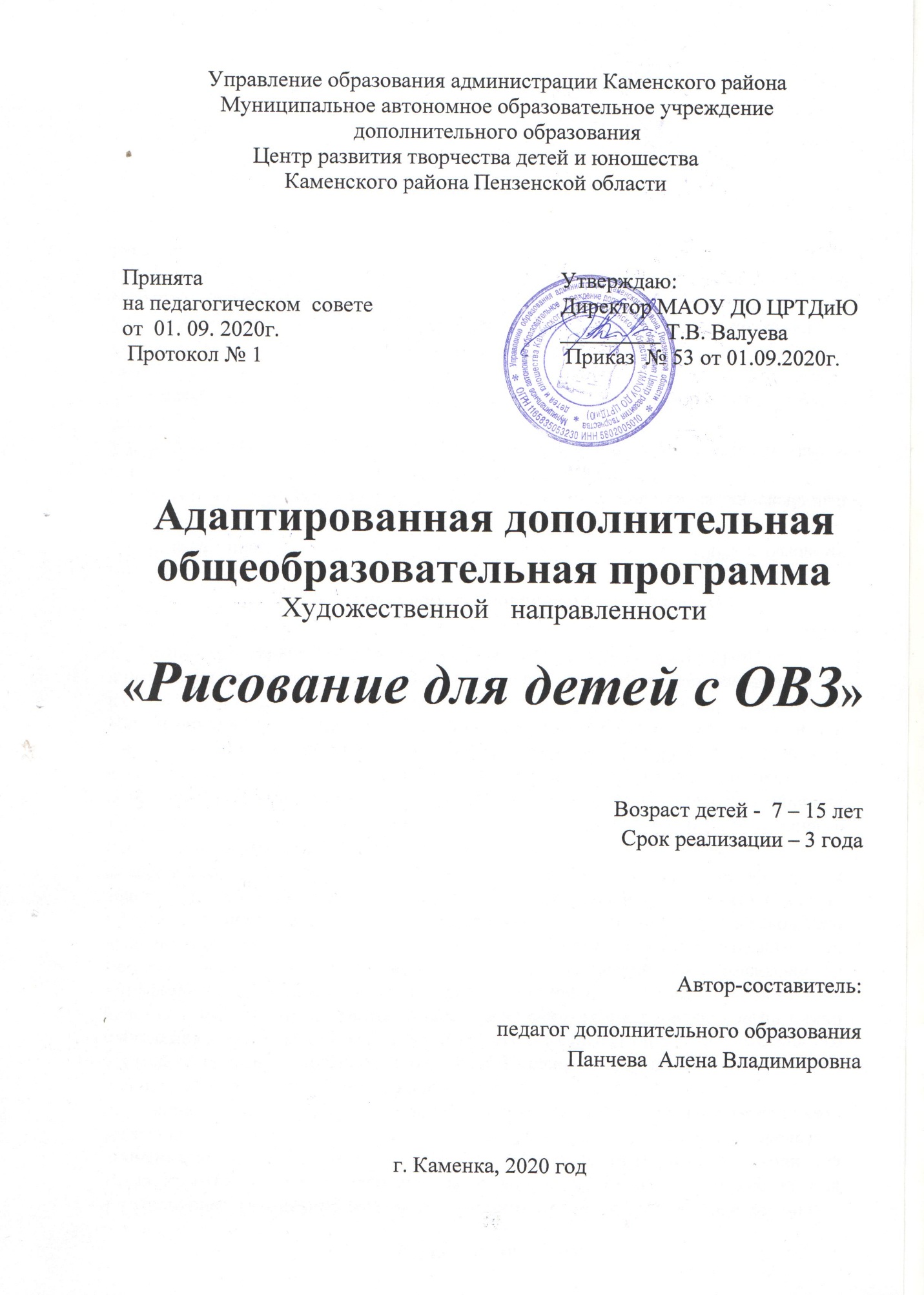 СодержаниеПояснительная записка. Планируемый  результатУчебный планКалендарный график образовательного процессаРабочие программыОрганизационно-педагогические условия реализации программыФорма аттестации. Система контроля качества освоения программы.	Пояснительная записка«Каждый ребенок – художник.Трудность состоит в том, чтобы остаться художником, выйдя из детского возраста.»Пабло ПикассоДополнительная общеобразовательная общеразвивающая программа «Рисование для детей с ОВЗ» (далее – Программа) имеет художественную  направленность, адаптированная, рассчитана на 3 года обучения и детей – инвалидов и с ОВЗ. Уровень освоения программы – базовый. Программа рассчитана на учащихся в возрасте от 7 до 15 лет  и реализуется на  базе  Муниципального автономного образовательного  учреждения  дополнительного  образования  Центра развития творчества детей и юношества Каменского района в объединении  «Арт - студия» и разработана в соответствии со следующими нормативными документами:- Федеральный закон Российской Федерации от 29 декабря 2012 г. 273-ФЗ Об образовании в Российской Федерации;Приказ Министерства просвещения Российской Федерации от 9 ноября 2018 г. № 196 «Об утверждении Порядка организации и осуществления образовательной деятельности по дополнительным общеобразовательным программам»;Постановление Главного государственного санитарного врача РФ от 28.09.2020 N 28 "Об утверждении санитарных правил СП 2.4.3648-20 "Санитарно-эпидемиологические требования к организациям воспитания и обучения, отдыха и оздоровления детей и молодежи";Письмо Министерства образования и науки РФ от 18 апреля 2008 г. N АФ-150/06 "О создании условий для получения образования детьми с ограниченными возможностями здоровья и детьми-инвалидами";Письмо Минобрнауки России от 07.06.2013 N ИР-535/07 "О коррекционном и инклюзивном образовании детей";Письмо Минобрнауки России от 11.03.2016 N ВК-452/07 "О введении ФГОС ОВЗ; Письмо Минобрнауки России  от 29.01.2016 г №ВК -641/09;Письмо Министерства просвещения РФ от 20 февраля 2019 г. № ТС-551/07 “О сопровождении образования обучающихся с ОВЗ и инвалидностью”; Письмо Минобрнауки России  от 18.11.2015 г. № 09-3242 «Методические рекомендации по проектированию дополнительных образовательных программ»;-  Методическими рекомендациями по проектированию дополнительных общеразвивающих программ, способствующих социально-психологической реабилитации, профессиональному самоопределению детей с ограниченными возможностями здоровья, включая детей-инвалидов, с учетом их особых образовательных потребностей и ориентирована на детей с ограниченными возможностями здоровья.    Искусство формирует и развивает человека разносторонне, влияет на его духовный мир в целом. Оно развивает глаз и пальцы, углубляет и направляет эмоции, возбуждает фантазию, заставляет работать мысль, формирует кругозор, формирует нравственные принципы.  Наиболее эффективным средством для развития творческого мышления учащихся является художественно – творческая деятельность. Изобразительное искусство – это занятие для учащихся совершенно разного возраста. Арт-студия дает возможность юным талантам попробовать свои силы также и в разных направлениях классического и прикладного творчества: рисунок, живопись, лепка, моделирование. Данная программа подходит как для учащихся с ОВЗ так и для учащихся  с нормальным психическим и физическим развитием. Направленность программы – художественная. Программа направлена на реализацию приоритетных направлений художественного образования: приобщение к искусству как духовному опыту поколений, овладение способами художественной деятельности, развитие индивидуальности, дарования и творческих способностей учащегося. Занятия различными видами изобразительной деятельности способствуют самовыражению учащегося,  развитию его творческих способностей и обогащению его представлений об окружающей действительности.        Данная программа ориентирована на образование у каждого учащегося творческого потенциала и художественных способностей учащихся разных возрастных групп за 3 года обучения соразмерно личной индивидуальности и  использование игровых заданий, что повышает мотивацию к занятиям, развивает их познавательную активность.      Данная программа является актуальной  для учащихся с ОВЗ от 7 до 15 лет, занимаясь изобразительным искусством,  они учатся  видеть и понимать красоту окружающего мира, развивают художественно-эстетический  вкус. Занятия способствуют развитию трудовой и творческой активности, воспитанию целеустремленности, усидчивости, чувства взаимопомощи. Дают возможность творческой самореализации личности и приобщению традициям русского народного творчества.       Программа направлена на практическое применение полученных знаний и умений. Обсуждение работ с точки зрения их содержания, выразительности, оригинальности активизирует внимание учащихся, формирует опыт творческого общения. Периодическая организация выставок дает возможность заново увидеть и оценить свои работы, ощутить радость успеха. Выполненные на занятиях работы  могут быть использованы как подарки для родных и друзей, могут применяться в оформлении кабинета. Каждый учащийся видит результат своего труда, получает положительные эмоции, развиваются коммуникативные навыки, что очень важно для детей с ОВЗ.      Отличительная  особенность данной образовательной программы от уже существующих в этой области заключается в том, что она предназначена для работы с учащимися  в объединении изобразительного искусства, где каждый может раскрыть свои художественные способности, познакомиться с миром искусства более близко.Процесс обучения изобразительному искусству строится на единстве активных и увлекательных методов и приемов учебной работы, при которой в процессе усвоения знаний, законов и правил изобразительного искусства развиваются творческие начала.  Каждое занятие направлено на овладение основами изобразительного искусства, на приобщение учащихся  к активной познавательной и творческой деятельности.        Новизна. Программа адаптирована  для детей с ОВЗ и детей инвалидов. Особое значение придается обучению приёмам художественно – творческих действий. На протяжении всего обучения  применяются такие методы и педагогические технологии, как личностный и дифференцированный подход, обучение в содружестве. Так же для улучшения восприятия и более близкого ознакомления учащимися с изобразительным искусством планируются посещения выставок, встречи с художниками города, поездки в музеи. Все это в целом  является мощным стимулом для развития познавательного интереса к искусству. Педагогическая целесообразность программы «Рисование для детей с ОВЗ» очевидна, так как учащиеся получают дополнительные знания по изобразительному искусству. Кроме того, при реализации программы повышается психологическая защищенность, коммуникативность, самооценка. Цель программы: формирование базовых компетенций в области изобразительного искусства и создание возможностей для творческого развития учащихся.  Это определило следующие задачи программы: формировать  базовые компетенции в области изобразительной деятельности;формировать умения по изо деятельности в части исполнения творческого продукта разнообразными формами изображения на плоскости и в объеме (с натуры, по памяти, по представлению, по воображению);развивать способности к эмоционально-ценностному восприятию произведения изобразительного искусства, выражению в творческих работах своего отношения к окружающему миру;способствовать развитию потребности активного участия учащихся в культурной жизни.развивать нравственные и эстетических чувств: любви к родной природе, своему народу, Родине, уважения к ее традициям, героическому прошлому, многонациональной культуре;формировать  коммуникативность и навыки межличностного сотрудничества в каждом учащемся.        Важную роль в реализации программы играет учет возрастных и индивидуальных особенностей учащихся, правильный подбор методов и средств обучения соответственно целям и содержанию занятия и эффективность их применения, доброжелательный психологический климат на занятиях. Учащиеся данного возраста отличаются остротой и свежестью восприятия, любознательностью. В процессе обучения происходит перестройка восприятия, оно поднимается на более высокую ступень развития, принимает характер целенаправленной и управляемой деятельности. В процессе обучения восприятие углубляется, становится более анализирующим, дифференцирующим, принимает характер организованного наблюдения.            Диапазон различий в развитии детей с ОВЗ чрезвычайно велик: от практически нормально развивающихся, испытывающих временные и относительно легко устранимые трудности, до детей с необратимым тяжелым поражением центральной нервной системы. От учащегося, способного при специальной поддержке на равных обучаться вместе с нормально развивающимися сверстниками до учащихся, нуждающихся в адаптированной к их возможностям индивидуальной программе образования. При этом столь выраженный диапазон различий наблюдается не только по группе с ОВЗ в целом, но и в каждой входящей в нее категории детей. Вследствие неоднородности состава группы, диапазон различий в требуемом уровне и содержании образования тоже должен быть максимально широким, соответствующим возможностям и потребностями всех детей с ОВЗ. Поэтому для реализации данной программы нужен индивидуальный подход к каждому учащемуся, программа способна адаптироваться и варьироваться в зависимости от способностей учащегося.            Произвольное внимание учащихся в 7-10 лет требует так называемой близкой мотивации (перспективы получить отличную отметку, заслужить похвалу педагога, лучше всех справиться с заданием и т. д.). Значительно лучше в данном возрасте развито непроизвольное внимание. Всё новое, неожиданное, яркое, интересное само собой привлекает внимание учащихся, без всяких усилий с их стороны. Основная тенденция развития воображения в данном возрасте- это совершенствование воссоздающего воображения. Оно связано с представлением ранее воспринятого или созданием образов в соответствии с данным описанием, схемой, рисунком и т. д. Воссоздающее воображение совершенствуется за счёт всё более правильного и полного отражения действительности. Творческое воображение как создание новых образов, связанное с преобразованием, переработкой впечатлений прошлого опыта, соединением их в новые сочетания, комбинации, также развивается          Средний возраст  (11 – 15лет) лет является своеобразным мостиком между беззаботным детством и юностью с ее проблемами в виде начинающегося переходного возраста. В возрасте 11-15 лет учащиеся  переживают определенные физиологические изменения, перестройку нервной системы и гормональные взрывы: все это довольно таки определенным образом сказывается на состоянии психики учащихся, которая имеет свои особенности. Средний возраст характеризуется тем, что восприятие подростка более планомерно, организованно и целенаправленно в сравнении с тем, как воспринимает жизнь и учебу учащиеся 7-10 лет. Интересные дела или интересные занятие являются очень увлекательными для учащихся, поэтому они могут довольно долго сосредотачиваться на чём-то одном. Но в то же время все еще имеет место быть непроизвольное переключение внимания, к которому приводят интерес к яркому и необычному и легкая возбудимость. Организация процесса учебы и воспитания такова, чтобы у учащихся не было возможности, времени или желания отвлекаться от учебного процесса на посторонние дела. Необходимо также отметить, что в данный период учащиеся 11-15 лет гораздо острее воспринимает происходящее вокруг него, гораздо большее влияние  оказывают не педагоги и родители, а общество.          Адаптированная дополнительная общеобразовательная программа «Рисование для детей с ОВЗ»  включает в себя 2 уровня освоения программы освоения предлагаемых умений и навыков:1 уровень- ознакомительный (первый год обучения)2 уровень – базовый (второй и третий год обучения)Срок реализации программы – 3 года. На первом году обучения занятия проводятся 1 раз в неделю по 3 часа-всего 108 часов, на второй и третий года – 1 раз в неделю по 3 часа – всего 108 часов. Программа предполагает обучение  по индивидуальным маршрутам. На каждого учащегося составляется индивидуальный маршрут, в котором планируется и прослеживается развитие и достижения учащегося. Занятия проводятся 1 раз в неделю по 2 часа (всего 72 часа в год).Набор учащихся  в группы производится в начале учебного года. Дополнительный набор осуществляется в течение всего учебного года.  По количественному составу группы первого года обучения , второго и третьего – от 8 до 10 человек.В группу второго года обучения предполагается набор учащихся, прошедших курс первого года обучения. Однако возможен набор и новых учащихся после прохождения опроса и тестирования и при наличии определенного уровня знаний и умений.Форма реализации программы- очно-заочная с применением дистанционного обучения.Особенности работы с детьми с ОВЗ1. Индивидуальный подход к каждому учащемуся. 
2. Предотвращение наступления утомления, используя для этого разнообразные средства (чередование умственной и практической деятельности, преподнесение материала небольшими дозами, использование интересного и красочного дидактического материала и средств наглядности). 
3. Использование методов, активизирующих познавательную деятельность учащихся, развивающих их устную и письменную речь и формирующих необходимые учебные навыки. 
4. Проявление педагогического такта. Постоянное поощрение за малейшие успехи, своевременная и тактическая помощь каждому учащемуся, развитие в нём веры в собственные силы и возможности. Эффективными приемами коррекционного воздействия на эмоциональную и познавательную сферу учащихся  с отклонениями в развитии являются: 
- игровые ситуации; 
- дидактические игры, которые связаны с поиском видовых и родовых признаков предметов; 
- игровые тренинги, способствующие развитию умения общаться с другими; 
- психогимнастика и релаксация, позволяющие снять мышечные спазмы и зажимы, особенно в области лица и кистей рук.Ожидаемым результатомОсвоение программы  является повышение уровня исполнения учащимися  работ в технике живописи, рисунка и композиции, развитие творческих способностей, которые проявляются в овладении техникой рисования, в знании основ изобразительной  грамоты, в освоении учащимися образовательных нормативовЛичностные- применять полученные знания на практике;- владеть навыками работы в коллективе;-  выполнять самостоятельно работу;- сотрудничать со сверстниками.Метапредметные- разрабатывать проекты;- корректировать деятельность с учетом промежуточных результатов;- составлять творческий проект;- создавать коллективные композиции.Предметные -локальный цвет, цветовые отношения, свет, тон, колорит, цветовая гармония;-организация пространства формата средствами живописи;-создание из отдельных компонентов пластического, цельного живописного изображения;-практическое освоение техники и технологии акварели, гуаши, пастели.Учебный план   Адаптированной дополнительной общеобразовательной    программыхудожественной направленности «Рисование для детей с ОВЗ»Календарный график образовательного процесса Адаптированная дополнительная общеобразовательная программахудожественной направленности«Рисование для детей с ОВЗ»(1 год обучения)Календарный график образовательного процесса Адаптированная дополнительная общеобразовательная программахудожественной направленности«Рисование для детей с ОВЗ» ( 2 год обучения)Календарный график образовательного процесса Адаптированная дополнительная общеобразовательная программахудожественной направленности«Рисование для детей с ОВЗ» (3 год обучения)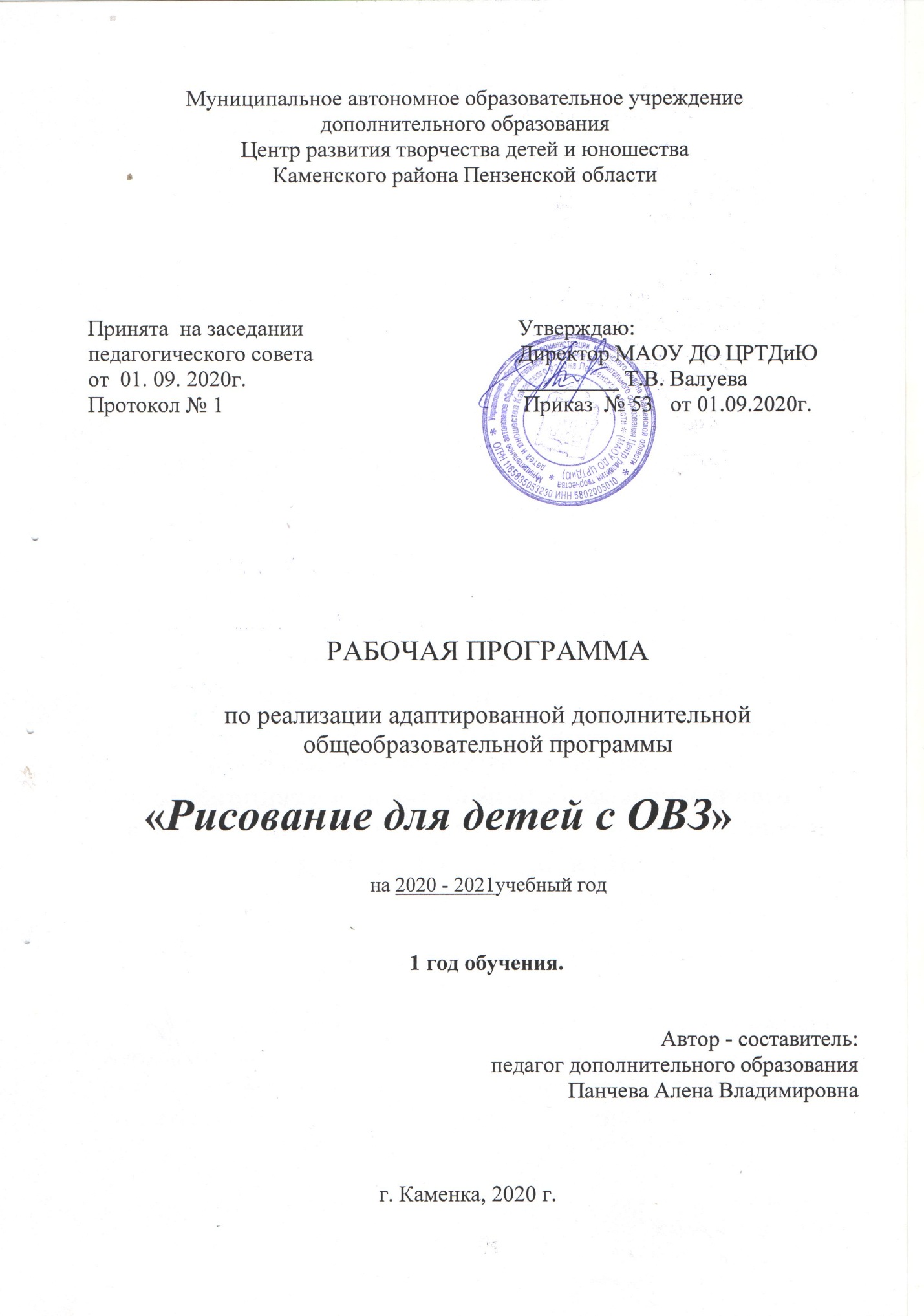 Структура программыI.  Пояснительная записка       - Характеристика учебного предмета, его место и роль в образовательномпроцессе;  - Срок реализации учебного предмета;  - Объем учебного времени, предусмотренный учебным планом образовательного   учреждения на реализацию учебного предмета;  - Форма проведения учебных аудиторных занятий;  - Цель и задачи учебного предмета;  - Обоснование структуры программы учебного предмета;  - Методы обучения;   - Описание материально-технических условий реализации учебного предмета; II. Планируемые результаты.III.Учебно-тематический план. IV. Содержание рабочей программы. V. Методическое обеспечение учебного процесса.   VI.Система контроля и оценивания результатов.VII. Список рекомендуемой методической литературы.VIII. Приложение.                                     Пояснительная запискаРабочая программа первого года обучения   разработана согласно главе 2 ст.15 Федерального закона от 29.12.2012 N 273-ФЗ "Об образовании в Российской Федерации".        Первый   год обучения это ознакомительный уровень в комплексе освоения программы «Рисование для детей с ОВЗ».       Реализация данной программы будет способствовать лучшему освоению основной программы, которая  является  базовой.           Первый год обучения охватывает возрастную группу 7-10-ти-летнего возраста. Программа направлена на знакомство учащихся с первичными знаниями о видах и жанрах изобразительного искусства, о правилах изображения с натуры и по памяти предметов (объектов) окружающего мира, об основах цветоведения, о формальной композиции, о способах работы с различными художественными материалами и техниками, способствует эстетическому воспитанию учащихся, формированию художественного вкуса, эмоциональной отзывчивости на прекрасное. Программа первого года обеспечивает развитие творческих способностей учащихся  и  формирование устойчивого интереса к творческой деятельности.Начальные знания по изобразительной грамоте и владение художественными материалами и техниками дает свободу самовыражения и помогает найти свой собственный язык изобразительного искусства, язык, при помощи которого учащиеся смогут передавать свои мысли и чувства.           Программа первого года обучения   предлагает  приобретение знаний и  умений,  учитывая возрастные  особенности   учащихся   и  освоение основных тем, а также навыки общения со своим коллективом, при создании условий для творческой фантазии учащихся.  Срок реализации программы - 1 год.  Объем учебного времени.Объем учебного времени,  на первом  году обучения,   составляет 108 часов.  Форма проведения учебных аудиторных занятий: групповая(8-10 учащихся), рекомендуемая продолжительность занятия - 30 минут. Занятия  проводятся в соответствии с расписанием в группах 1-го года обучения -  2 раза в неделю по 3 учебных часа с 2 десятиминутными перерывами.          Цель: развитие творческих способностей, фантазии, воображения учащихся  на основе формирования начальных знаний, умений и навыков в рисовании.Задачами  являются: развить устойчивый  интерес учащихся к различным видам изобразительной деятельности; познакомить учащихся с первичными знаниями о видах и жанрах изобразительного искусства;формировать  знания  об основах цветоведения,  о правилах изображения окружающего мира по памяти и с натуры;развивать  творческую индивидуальность учащегося, личностную свободу в процессе создания художественного образа, зрительной  памяти, образного мышления и воображения. Приемы и методы организации учебно-воспитательного процесса:1. Словесные: тематическая беседа, рассказ педагога, диалог.2. Наглядные: демонстрация иллюстраций, рисунков-таблиц, макетов, фото-материалов, рисунков учащихся.3. Практические: знакомство с новыми художественными материалами, освоение технических приемов работы с бумагой, знакомство с формами объемного конструирования (бумагопластикой), экскурсии.4. Групповые: коллективное решение поставленной творческой задачи, задания на сплочение коллектива.5. Индивидуальные: задания в зависимости от достигнутого уровня учащихся.        Формы  обучения:1. Теоретическая: беседа, диалог, работа с наглядным материалом (словарная работа).2. Практическая: работа с художественными материалами, освоение приемов работы с бумагой, основных форм, конструирования.Методы мотивации учебно-познавательной деятельности:коллективные обсуждения, экскурсии, конкурсы, участие в выставочной деятельности.Учебная практика «пленэр» -  часть процесса обучения. Она проводится в начале и конце учебного года и является продолжением  занятий.Основное учебное время программы отводится для выполнения учащимися творческих заданий. Весь учебный материал  преподносится  учащимся в доступной форме, наглядно иллюстрируя его. Обучение проходит наиболее плодотворно при чередовании теоретических и практических знаний, мастер-классов, индивидуальной работы с каждым учащимся.Задания первого года обучения направлены на формирование ознакомительных знаний по изображению отдельных предметов, групп предметов, что позволяет учащимся овладеть рисованием несложных натюрмортов.  Материально – техническое обеспечение образовательной программы:  Оборудование: 1.Кабинет; 2.Доска; 3.Рабочие столы; 4.Стулья; 5.Видеотехника;      Расходные материалы и инструменты: бумага-ватман, цветная бумага, цветной картон, ножницы, клей-карандащи, фломастеры, маркеры, пластилин, акварельные краски, гуашь, чернила, тущь, цветные карандаши, восковые мелки, кисти.Дидактический материал:	1. Плакаты-таблицы.	2. Рисунки учащихся.  3. Схематические таблицы.Предполагаемые результатыЛичностные- доброжелательно обсуждать работы  учащихся;- сотрудничать друг с другом.-грамотно оценивать свою работу, находить её достоинства и недостатки;-работать в коллективе;-организовывать и содержать в порядке своё рабочее место;-проявлять трудолюбие;-проявлять самостоятельность;-проявлять уверенность в своих силах.Метапредметные- приобретать первичные навыки художественной работы в следующих видах искусства: живописи, графике, скульптуре.- осваивать выразительные возможности художественных материалов: живописных и графических (гуашь, акварель, пастель, карандаши), пластилина;- учиться анализировать произведения искусства;- приобретать первичные навыки изображения предметного мира, растений, животных, человека;Предметные-  различать особенности живописных техник (акварель, гуашь, пастель). -  смешивать краски, грамотно пользоваться палитрой. - основные и дополнительные цвета;-цветовую гамму красок (тёплые, холодные цвета);-понятие симметрии;-контрасты форм;-свойства красок и графических материалов;-азы воздушной перспективы (дальше, ближе); - развивать фантазию, воображение, проявляющиеся в конкретных формах творческой художественной деятельности;Учебно-тематический план1 год обученияСодержаниеРаздел №1. Вводное занятие.Тема. Чем и на чем работает художник?Теория.  Изобразительное искусство в жизни человека. Роль и место изобразительного искусства. Положительные эмоции как результат воздействия художественного произведения  на чувства зрителей и художника.  Влияние изобразительного искусства на развитие личности, речи человека.   Практика:Диагностическое занятие – знакомство с учащимися, изучение  способности к рисованию.Контроль: тестРаздел №2. Живопись  1. Тема.  Все дети любят рисоватьТеория: Знакомство с материалами и приспособлениями для рисования. Начальное представление о живописи».Практика: навыки работы с кистью, гуашью, правила ухода за своими художественными принадлежностями.Контроль: просмотр работ2 Тема. Улица красок - волшебниковТеория:  знакомство с понятиями «Основные цвета» и «Дополнительные цвета», «Палитра»Практика:  игровое упражнение «Получили новый цвет».Контроль: просмотр работ3. Тема. Какого цвета осень?Теория:  знакомство с понятием «Теплые цвета»Практика:  рассматривание  осенних листьев, передача их цветовой окраски.Контроль: просмотр работ4. Тема.  ЛистопадТеория: знакомство с техникой «Набрызг», «Печатание», закрепление понятия «Теплые цвета»Практика: навыки работы с кистью, палитрой.Контроль: просмотр работ5.Тема. Дары осениТеория: знакомство с натюрмортом как жанром изобразительного искусстваПрактика: выполнение изображения с натуры, анализ формы предметов и их цветовой окраски.Контроль: просмотр работ6.Тема. Осенний пейзажТеория: знакомство с пейзажем как жанром изобразительного искусства, с творчеством И. И. Левитана.Практика: навыки композиционного решения рисунка на бумаге.Контроль: просмотр работ7.Тема. Осенний вальсТеория: знакомство с аппликацией, техника безопасности при работе с ножницами.Практика: приемы выполнения аппликации.Контроль: просмотр работ8.Тема. Дождливый деньТеория: знакомство с техникой работы «По – сырому»Практика:  закрепление навыков работы с китью, гуашью, приемов смешивания красок.Контроль: просмотр работ9.Тема. Сказка про осень - итоговое занятие по блоку.Теория: выявление уровня знаний учащихся по пройденным темам.Практика: самостоятельная работа на тему.Контроль: просмотр работ10 Тема. Первые заморозкиТеория: знакомство с понятием «Холодные цвета», «Мазок», с творчеством И. Э. Грабаря.Практика: упражнения на передачу состояния природы, получение нужного тона и цвета способом раздельного мазка.Контроль: просмотр работ11 Тема. Зимняя сказкаТеория: знакомство с техникой фотокопии, закрепление понятия «Холодный цвет»Практика: навыки работы с нетрадиционными материаламиКонтроль: просмотр работ12.Тема. Обители морских глубинТеория: знакомство с техникой эстампа, творчеством Н. А. Тырса.Практика: навыки работы в нетрадиционной технике – пальчиковая живопись, оттиски картоном.Контроль: просмотр работ13.Тема. Спешим поздравить с новым годом!Теория: обсуждение образов, через которые представляем этот праздникПрактика: выполнение картиныКонтроль: просмотр работ14. Тема. Снегирь на веточкеТеория: знакомство с фактурамиПрактика: рисование с использованием разных фактурКонтроль: просмотр работ15. Тема. ОдуванчикиТеория: знакомство с техникой рисования цветовПрактика: выполнение одуванчикаКонтроль: просмотр работ16. Тема. Весенние цветыТеория: знакомство с различными приемами рисования букетов цветовПрактика: выполнение букетаКонтроль: просмотр работ17. Тема. Бабочки на лугу - итоговое занятие по блокуТеория: выявление уровня знаний учащихся  по пройденным темамПрактика: самостоятельная работа, выставка детских работ.Контроль: выставка работРаздел 3. Рисунок 1 Тема. Прилетают птичьи стаиТеория:  знакомство с техникой графики, понятиями «Линия», «Штрих», «Пятно».Практика: приемы работы гелиевой ручкой, простым карандашом.Контроль: просмотр работ2 Тема. Природа родного краяТеория: закрепление понятий «Линия», «Штрих», знакомство с творчеством Шишкина.Практика: упражнение на линии, различные по характеру, линейный рисунок различных деревьев.Контроль: просмотр работ3 Тема. Кошачья семейкаТеория: знакомство с художниками – анималистами, творчеством Серова, Чарушина.Практика: упражнения на усиление и ослабление тона, схема рисования кошки.Контроль: просмотр работ4 Тема. Рисование с натурыТеория: закрепление знаний о натюрмортеПрактика: закрепление навыков работы с карандашом, навыков работы с натурой.Контроль: просмотр работ5 Тема.  Я рисую…. - итоговое занятие Теория:  выявление уровня знаний учащихся  по пройденным темам.Практика: самостоятельная работа, выставка детских работ.Контроль: просмотр работРаздел  4. КомпозицияТема. Чудо своими рукамиТеория: знакомство с понятием «Композиция» и «Композиционный центр»Практика: выполнение декоративной композиции с  выделением композиционного центра.Контроль: просмотр работТема. Мои любимые сказкиТеория: знакомство с понятием «Иллюстраия», «Формат», с творчеством Васнецова.Практика: иллюстрирование сказки по своему выбору, построение композиции.Контроль: просмотр работ3.Тема. Мамочка родная, для тебя!Теория: закрепление понятий композиция, композиционный центрПрактика: построение работы на заданную тему в соответствии с законами композиции.Контроль: просмотр работ4 Тема. Зоопарк - итоговое занятиеТеория:  выявление уровня знаний учащихся по пройденным темам.Практика: самостоятельная работа, выставка детских работ.Контроль: просмотр работРаздел 6. Тема. Введение в историю искусствТеория: знакомство с различными видами искусства, рассказы о крестьянском быте, отдельных народных промыслахКонтроль: тестРаздел 7.Тема.  Знакомство с творчеством художников.Теория: . Знакомство с творчеством художников (Васнецов, Грабарь,  Шишкин, Левитан)Практика :  Работа  с литературой и  интернет источниками.Контроль: тестИтоговое занятие. Тема. Загадки мира искусствТеория:  выявление уровня знаний учащихся по пройденным темам.Практика: самостоятельная работа, выставка детских работ.Контроль: тестМетодическое обеспечение программы.В процессе обучения используются несколько основных типов занятий:- Занятие – изучение нового материала.- Занятие выполнения практической работы.- Комбинированное занятие.                                      Структура занятий:Занятие - изучение нового материала.Организационный момент. (Приветствие, сообщение темы и цели занятия).Основная часть. (Изучение  новой темы. Могут применяться такие методы обучения, как рассказ, беседа, использование   различных  наглядных пособий).Закрепление. (Проверка  степени усвоения материала в форме индивидуальной и фронтальной беседы по основным  положениям  прослушанного материала. Возможно проведение самостоятельной проверочной работы).     Занятие - выполнение практической работы.Организационный момент. ( Приветствие, сообщение темы и цели занятия). Основная часть.      - Повторение материала, необходимого для выполнения работы.  - Рассмотрение порядка выполнения работы, разбор вопросов, вызывающих у учащихся  затруднения.            - Выполнение работы.   - Формулировка вывода, сравнение его с поставленной целью работы.       3. Подведение итогов. На занятиях используются различные методы и приемы:  - использование медиа-ресурсов как источника информации;- по степени активности познавательной деятельности учащихся: объяснительный, иллюстративный, проблемный.  
- словесные методы и приемы (беседы, объяснение, вопросы, поощрения, совет, художественное слово, объяснительно-иллюстративный)-личностно-ориентированный подход;-практико-ориентированный подход.            Педагогические технологии:личностно-ориентированное обучение;педагогика сотрудничества («проникающая технология»);технология КТД;проблемное обучение;коммуникативная технология;игровые технологииДля реализации учебно-воспитательного процесса программа укомплектована методическими, дидактическими и демонстрационными материалами. Конспекты занятийСловари художественных терминов Подшивка журналов «Русские художники» - год выпуска 2011 – 2012 с иллюстрациями и биографиями известных художниковИтоговые вопросы Тесты по изучаемым темамПленэрная практика.Учебная практика «пленэр» -  часть процесса обучения. Она проводится в начале и конце учебного года и является продолжением  занятий.Главная цель практики – закрепление и расширение учебно-профессиональных знаний по предмету «Живопись». Выработка умений  сознательно применять их в самостоятельной работе.Основные задачи:научить пространственной ориентации -  воспринимать натуру в трехмерном пространстве, а ее изображение на двухмерной плоскости;целостному восприятию натуры, применять метод работы по цвето-тональности; освоение цветоведения  и умелое применение воздушной перспективы.Система контроля и оценивания результатовПодведение итогов по результатам освоения материала данной программы проводится в форме:- творческих заданий  по изученным темам;- конкурсы;- выставка детских работ;- в конце года готовится итоговая выставка работ.На первом  году - основными формами представления результатов работы являются: творческие задания, конкурсы и выставки. Механизм оценки результатов по программе:В процессе деятельности выработалась определенная система контроля успехов и достижений учащихся, используя классические методы и приемы, методики.     В конце 1-го и 2 полугодия (декабрь, май) - промежуточная диагностика. По результатам этих диагностик можно судить не только об изобразительных возможностях учащихся , но и о способностях к творчеству.Уровень освоения программы учащимися  может определяться  по их работе в течение всего процесса  обучения по следующим критериям:  Высокий уровень . Учащийся овладел на 100-80% знаниями, умениями и навыками, предусмотренными программой за конкретный период, умеет нарисовать не сложный натюрморт с натуры, построить не сложные предметы в перспективе, сделать живописный натюрморт из 2-3 предметов, построить композицию в рамках программы, задание  оценивается индивидуально в зависимости от уровня заболевания и развития учащегося. Средний уровень освоения программы.  У учащегося объём усвоенных знаний, умений и навыков составляет 70-50%, учащийся с помощью педагога может построить не сложный натюрморт, нарисовать предметы простой формы в перспективе, нарисовать с помощью педагога композицию по заданной теме, программа оценивается индивидуально в зависимости от уровня заболевания и развития учащегося.  Низкий уровень освоения программы. Учащийся овладел менее чем 50%, предусмотренных знаний, умений и навыков; испытывает серьёзные затруднения при работе и в состоянии выполнять лишь простейшие практические задания педагога, учащийся с трудом справляется с рисованием предметов в перспективе, может нарисовать простейшие композиции, с трудом овладевает знаниями по живописи, может нарисовать натюрморт из фруктов, программа оценивается индивидуально в зависимости от уровня заболевания и развития учащегося .Литература для педагогов:Клике Р.Р. Художественное проектирование экспозиций. – М., 1978.Беляева С.Е. Основы изобразительного искусства  художественного проектирования». – М: Издат. Центр «Академия», 2009.Бесчастнов Н.П. Графика натюрморта. - М: Гуманитарный издательский центр «Владос», 2008.Лушников Б.В., Перцов В.В. Рисунок. Изобразительно-выразительные средства. - М: Гуманитарный издательский центр «Владос», 2006.Панксенов Г.И. Живопись. Форма. Цвет. Изображение. – М: Издат. центр «Академия», 2008.Елисеев М.А. Материалы, оборудование, техника живописи и графики. – М: АСТ       Астрель, 2004.П. Станьер, Терри Розенберг. Практический курс рисования. – Минск: «Попурри», 2005.Натали Сиретт. Рисуем оптические иллюзии. – М: ЭСМО, 2011.Бесчастнов Н.П. Художественный язык орнамента. – М:  Гуманитарный издательский центр «Владос», 2010.Буквенный орнамент и искусство шрифта. – М: Издательство «В. Шевчук», 2008.Литература для учащихся:Джеки Шоу. Шаг за шагом. Курс живописи. – М.: Астрель – Аст, 2005.Г.М. Ройг. Практический курс рисования. Издательский клуб семейного досуга. –Харьков: Белгород, 2010.Хазел Харрисон. Энциклопедия техник рисунка. – М.: Астрель. АСТ, 2005.Девид Браун. Серия «Учитесь рисовать. Перспектива». – Минск, 2009.Гэри  Грин. Простое руководство для начинающих. Карандащ и фломастер. – М.:АСТ, Астрень.Джек Кунц. Основа акварели. Цвет. – Минск: «Попурри», 2005. Юрген Занд. Основы рисования карандашом. – М.: «Питер», 2011.Джейн Стразер. Цветные карандаши. Энциклопедия. – М.: «Арт-Родник», 2010.О. Шматова. Самоучитель по рисованию гуашью. – М.: ЭСКСМО, 2011.Мастер-класс. Мягкая пастель. Шаг за шагом. – М.: Аст. Астрель, 2006.Серия «Школа рисования», «Свет и цвет в живописи. Особенности изображения». – М.: «Мир книги», 2010.Д. Яусли. Рисуем акварелью. Свободное творчество и абстрактное искусство. – М.:       «Арт-Родник», 2007.Ли Эймис и Тони Д.Адамо. Рисуем птиц. – Минск: «Попурри», 2008.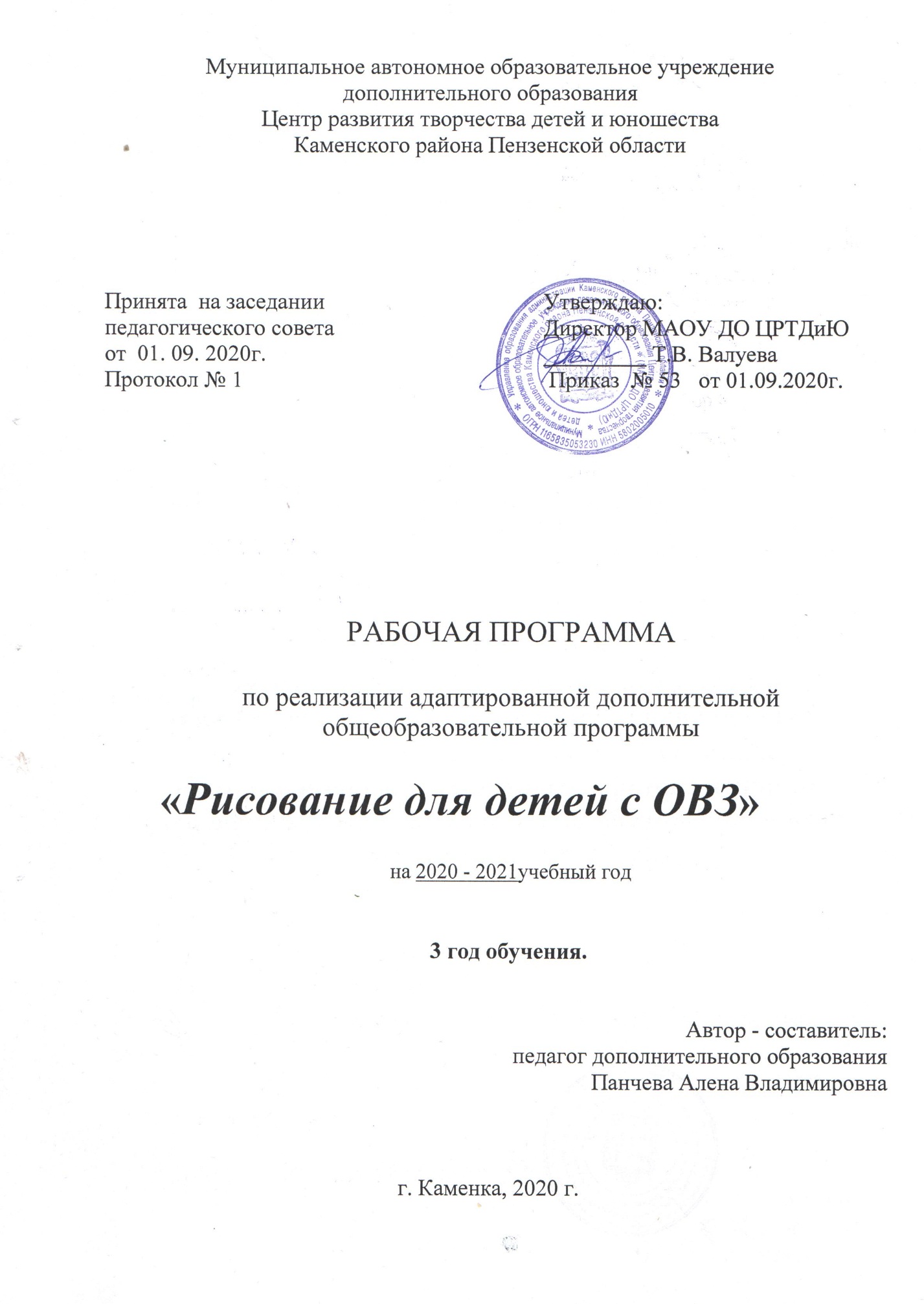 Структура программы I.  Пояснительная записка       - Характеристика учебного предмета, его место и роль в образовательномпроцессе;  - Срок реализации учебного предмета;  - Объем учебного времени, предусмотренный учебным планом образовательного   учреждения на реализацию учебного предмета;  - Форма проведения учебных аудиторных занятий;  - Цель и задачи учебного предмета;  - Обоснование структуры программы учебного предмета;  - Методы обучения;   - Описание материально-технических условий реализации учебного предмета; II. Планируемые результаты.III.Учебно-тематический план. IV. Содержание рабочей программы. V. Методическое обеспечение учебного процесса.   VI.Система контроля и оценивания результатов.VII. Список рекомендуемой методической литературы.VIII. Приложение.                                    Пояснительная запискаРабочая программа второго года обучения   разработана согласно главе 2 ст.15 Федерального закона от 29.12.2012 N 273-ФЗ "Об образовании в Российской Федерации". Второй  год обучения это базовый уровень в комплексе освоения программы «Рисование для детей с ОВЗ».        Реализация данной программы будет способствовать лучшему освоению основной программы , которая  является  базовой.           Второй год обучения охватывает возрастную группу 9-12-ти-летнего возраста. У этих учащихся   визуальный опыт больше, восприятие глубже, познавательная активность высока, но не устойчива, требует мотивации. Чтобы поддержать интерес к процессу рисования,  необходимо внимание учащихся направить  не только новые тематические задания, но и на способы их выполнения. Именно поэтому в программном курсе второго  года обучения много тем, предполагающих соединение в одной работе двух и более художественных материалов или изобразительных техник и приемов. Часть заданий выполняется на нестандартных, разных по величине, фактуре и цвету форматов, что позволяет развить у учащихся гибкость, универсальность мышления, формирует композиционные навыки, пробуждает фантазию.           Программа второго  года обучения   предлагает  приобретение знаний и  умений,  учитывая возрастные  особенности   учащихся   и  освоение основных тем, а также навыки общения со своим коллективом, при создании условий для творческой фантазии учащихся.  Срок реализации программы - 1 год.  Объем учебного времени  на втором  году обучения  составляет 108 часов.  Форма проведения учебных аудиторных занятий: групповая(8-10  человек), продолжительность занятия - 30 минут. Занятия  проводятся в соответствии с расписанием в группах 2-го года обучения -  2 раза в неделю по 3 учебных часа с 2 десятиминутными перерывами.          Цель:  Создание условий для развития духовных качеств и эстетических потребностей учащихся. ЗадачиФормировать навыки рисования по памяти и представлению.2. Развивать навыки натурного рисования: анализа конструктивных особенностей формы предмета, наблюдения, пропорциональных соотношений частей и целью; 3. Формировать систему образных представлений, развивать ассоциативное мышление.Развивать наблюдательность, зрительную память.Развивать коммуникативные навыки учащегося, учить работать в коллективе, сотрудничать, сопереживать.Воспитывать любовь и уважение к достижениям национальной художественной культуры.Приемы и методы организации учебно-воспитательного процесса:1. Словесные: тематическая беседа, рассказ педагога, диалог.2. Наглядные: демонстрация иллюстраций, рисунков-таблиц, макетов, фото-материалов, рисунков учащихся.3. Практические: знакомство с новыми художественными материалами, освоение технических приемов работы с бумагой, знакомство с формами объемного конструирования (бумагопластикой), экскурсии.4. Групповые: коллективное решение поставленной творческой задачи, задания на сплочение коллектива.5. Индивидуальные: задания в зависимости от достигнутого уровня учащихся.        Формы  обучения:1. Теоретическая: беседа, диалог, работа с наглядным материалом (словарная работа), опрос.2. Практическая: работа с художественными материалами, освоение приемов работы с бумагой, основных форм, конструирования. Методы мотивации учебно-познавательной деятельности:коллективные обсуждения, экскурсии, конкурсы, участие в выставочной деятельности коллектива.Учебная практика «пленэр» -  часть процесса обучения. Она проводится в начале и конце учебного года и является продолжением  занятий.  Материально – техническое обеспечение образовательной программы:  Оборудование: 1.Кабинет; 2.Доска; 3.Рабочие столы; 4.Стулья; 5.Видеотехника;Расходные материалы и инструменты: бумага-ватман, цветная бумага, цветной картон, ножницы, клей-карандащи, фломастеры, маркеры, пластилин, акварельные краски, гуашь, чернила, тущь, цветные карандаши, восковые мелки, кисти.Дидактический материал:	1. Плакаты-таблицы.	2. Рисунки учащихся.	3. Схематические таблицы.Предполагаемые результаты Личностные-работать в группе;-уступать;-быть ответственным;-быть самокритичным;-осуществлять самоконтроль.Метапредметные -работать в следующих видах искусства: живописи, графике, скульптуре, - наблюдать, анализировать, воплощать свои идеи на бумаге;- анализировать произведения искусства, приобретать знания - овладевать начальным опытом самостоятельной  творческой деятельности;-выполнять  изображения предметного мира, природы, животных;- использовать художественные термины и понятия.-выбирать формат и расположение листа в зависимости от задуманной композиции;-соблюдать последовательность в работе (от общего к частному);-работать с натуры;-работать в определённой гамме;-доводить работу от эскиза до композиции;-использовать разнообразие выразительных средств (линия, пятно, ритм, цвет);-работать с бумагой в технике объёмной пластики;           Предметные -контрасты цвета;-гармония  цвета;-азы композиции (статика, движение);-пропорции плоскостных и объёмных предметов;-виды художественной деятельности с использованием различных художественных материалов; - выразительные возможности художественных материалов: живописных и графических (гуашь, акварель, пастель, карандаши), пластилина;-  конкретные произведения выдающихся художников, Учебно - тематический план2 год обученияСодержание Раздел №1.Тема: Вводное занятие « Добро пожаловать»Теория:  Правила поведения и работы на занятиях, техника безопасности, подготовка к учебному году. Практика: закрепление навыков работы с кистью, правила работы с красками, уход за своими принадлежностями.Контроль: тестРаздел 2. Рисунок Тема: Учись рисовать с натурыТеория: повторение и закрепление понятий «Натюрморт», познакомить с понятиями «Тень падающая, тень собственная, блик, рефлекс, ось симметрии»Практика: навыки работы с натурой, построение композиции на бумаге.Контроль: просмотр работТема: Осенний букетТеория: закрепить понятия «линия, штрих, пятно»Практика: закрепить умения работать карандашом, с натурой, расположение изображения на бумаге.Контроль: просмотр работТема: Искусство создавать гравюрыТеория:  знакомство с новым видом искусства Гравюрой, с известными художниками, работавшими в этой технике.Практика: выполнение гравюрыКонтроль: просмотр работ4 . Тема: НатюрмортТеория: закрепление знаний о натюрморте, знакомство с творчеством МашковаПрактика: навыки работы с натурой, построение изображения на листе бумаги.Контроль: просмотр работ5. Тема: В мире животных - итоговое занятие по блокуТеория: выявление уровня знаний воспитанников по пройденным темам.Практика: самостоятельная работа, выставка детских работ.Контроль: просмотр работРаздел 3. Живопись Тема:  Пасмурный денекТеория: знакомство с понятием «Пленэр», «Колорит», знакомство с творчеством КуинджиПрактика: навыки передачи цветом состояния природы, навыки работы с различными материалами.Контроль: тестТема: На рассветеТеория: знакомство с понятиями « Контраст», «Нюанс», закрепление понятия колорит.Практика: навыки работы акварелью, передача цветом времени суток.Контроль: просмотр работТема: Цвет и чувствоТеория:  закрепление понятий «контраст, колорит, нюанс»Практика: навыки передачи цветом своего настроения, акцент на целостности цветового решения.Контроль: просмотр работТема: Первый снегТеория:  закрепление понятия раздельного мазкаПрактика: навыки работы акварелью, передача цветом состояния природыКонтроль: просмотр работТема: Рисуем драпировкуТеория: закрепление понятий колорит, контраст.Практика: изображение одного и того же предмета на двух контрастных по цвету драпировках.Контроль: просмотр работТема: МозаикаТеория: знакомство с понятием «Мозаика», историей ее возникновения.Практика: выполнение работы в технике мозаики, подбор цветов, получение необходимых оттенков.Контроль: просмотр работТема: Пушистые зверятаТеория: закрепление знаний о художниках – анималистах, знакомство с техникой работы сухой кистьюПрактика: выполнение работы в технике сухой кисти, выполнение схемы построения животных.Контроль: просмотр работТема: Весна пришлаТеория: закрепление понятия пейзаж, знакомство с творчеством Саврасова.Практика: закрепление навыка работы по – сырому, построение композиции.Контроль: просмотр работТема: Распускаются цветы - итоговое занятие по блоку.Теория:   выявление уровня знаний учащихся  по пройденным темам.Практика: самостоятельная работа, выставка детских работ.Контроль: просмотр работ10. Тема: Мои любимые сказкиТеория: закрепление знаний о иллюстрацииПрактика: иллюстрирование сказки.Контроль: просмотр работ Тема: Смешные кляксыТеория:  выявление уровня знаний учащихся  по пройденным темам, знакомство с нетрадиционной техникой рисования – кляксографией..Практика: самостоятельная работа, выставка детских работ.Контроль: выставка работРаздел 4. КомпозицияТема: Статика Теория: изучение понятия «Статика» на примере художественных произведений.Практика:  выполнение упражнения на передачу статики в изображении .Контроль: просмотр работ2.Тема: ДинамикаТеория: изучение понятия «Динамика» на примере художественных произведенийПрактика: выполнение упражнений на передачу динамики в изображении.Контроль: просмотр работ3.Тема: Композиционный центрТеория: закрепление понятия композиционный центрПрактика: выполнение упражнений на выделение композиционного центра цветом, расположением.Контроль: просмотр работ4.Тема: Симметрия и ассиметрияТеория: знакомство с понятием симметрии и асимметрииПрактика: Выполнение графических упражненийКонтроль: просмотр работ5. Тема:  Введение в историю искусствТеория: виды и жанры изобразительного искусства. Остановка на произведениях отдельных художников в разных жанрах и видах искусства. Беседы об отдельных народных промыслах.Контроль: тестРаздел 7.Тема: Знакомство с творчеством художников.Теория: . Знакомство с творчеством художников (Васнецов, Грабарь,  Шишкин, Левитан, Саврасов, Поленов)Контроль: тестИтоговое занятие. Тема: Ярмарка талантовТеория: :  выявление уровня знаний учащихся по пройденным темам.Практика: самостоятельная работа, выставка детских работ.Контроль: тест, выставка работМетодическое обеспечение программы.В процессе обучения используются несколько основных типов занятий:- Занятие – изучение нового материала.- Занятие выполнения практической работы.- Комбинированное занятие.                                      Структура занятий:Занятие - изучение нового материала.Организационный момент. (Приветствие, сообщение темы и цели занятия).Основная часть. (Изучение  новой темы. Могут применяться такие методы обучения, как рассказ, беседа, использование   различных  наглядных пособий).Закрепление. (Проверка  степени усвоения материала в форме индивидуальной и фронтальной беседы по основным  положениям  прослушанного материала. Возможно проведение самостоятельной проверочной работы).     Занятие - выполнение практической работы.Организационный момент. ( Приветствие, сообщение темы и цели занятия). Основная часть.      - Повторение материала, необходимого для выполнения работы.  - Рассмотрение порядка выполнения работы, разбор вопросов, вызывающих у учащихся  затруднения.            - Выполнение работы.   - Формулировка вывода, сравнение его с поставленной целью работы.       3. Подведение итогов. Занятия строятся в соответствии с системой следующих принципов:Гуманизации образования, состоящей в том, что развитие учащихся, формирование его личности – это главный смысл педагогического процесса. Это принцип, диктующий необходимость бережного отношения к каждому учащемуся: каждая личность неповторима, каждый ребенок это чудо. Согласно этому принципу взаимодействие «педагог-учащийся» на занятиях базируются на уважении и любви к учащемуся, понимании и знании учащегося, на вере в его возможности;От простого – к сложному, обеспечивающий взаимосвязь и взаимообусловленность всех компонентов программы, а также определяющий соблюдение установок «от частного – к общему» в процессе обучения учащихся;Единства индивидуального и коллективного, предполагающий развитие индивидуальных черт и способностей личности в процессе коллективной деятельности, обеспечивающий слияние в одно целое различных индивидуальностей с полным сохранением свободы личности в процессе коллективных занятий соотношение коллективного и индивидуального начал позволяет каждому учащемуся как члену своеобразного творческого коллектива максимально проявлять свои творческие возможности; Творческого самовыражения, предусматривающий организацию такого взаимодействия педагога и учащегося на занятиях изобразительным искусством, которое позволяет активно вовлекать каждого учащегося в посильную и интересную деятельность. Соблюдение этого принципа позволяет реализовать потребность учащегося в самовыражении, стимулирует стремление личности активно реализовать свои лучшие качества в любой сфере деятельности, т.е. формирует активную сознательную позицию.Психологической комфортности, предполагающий снятие всех стрессо-образующих факторов учебного процесса, создание на занятии доброжелательной атмосферы, ориентированной на реализацию идей педагогики сотрудничества, развитие диалоговых форм общения;Принцип активности  предполагает сообщение учащегося целей обучения, творческое выполнение ими самостоятельных работ, активное усвоение учебного материала, активизацию мыслительной деятельности. Активность предполагает способность к самостоятельной работе и к творческой инициативе, а главное – умение систематически работать. Принцип активности может быть осуществлен при наличии следующих условий:развитие активной мыслительной деятельности мотивации и интереса;развитие навыков и умений самостоятельной работы, использование разных техник и материалов.Индивидуализация обучения – выбор способов, приемов, темпа обучения с учетом различия учащихся, уровнем их творческих способностей. Принцип наглядности.  Наглядность помогает создавать представления об отдельных предметах и явлениях. Но чтобы сформировать понятия, нужна активная мыслительная деятельность. Средства наглядности помогают возникновению представлений, а мышление превращает эти представления в понятия. Такова роль наглядности.  Принцип наглядности осуществляется при помощи иллюстраций, электронных презентаций, педагогических рисунков, натуры.Принцип дифференцированного подхода требует четко разграничивать обучение, предполагает использование различных методов и приемов обучения, разных упражнений, этапа обучения, художественного материала, возраста учащихся, их способностей и качеств.Принцип доступности и посильности реализуется в делении учебного материала на этапы и в подаче его небольшими дозами, соответственно развитию творческих способностей и возрастным особенностям учащихся.        Учебно-воспитательный процесс имеет развивающий характер, т. е. направлен на развитие природных задатков учащихся, на реализацию их интересов и способностей.          Для лучшего освоения содержания программы используются различные формы занятий: традиционные занятия и нетрадиционные занятия (занятие – игра, занятие – выставка, мастер – класс, занятие – конкурс), экскурсия. В тематическом плане определены виды и приемы художественной деятельности учащихся на занятиях изобразительного искусства с использованием разнообразных форм выражения:изображение на плоскости и в объеме (с натуры, по памяти, по представлению);декоративная и конструктивная работа;восприятие явлений действительности и произведений искусства;обсуждение работ учащихся, результатов коллективного творчества, в процессе которого формируются навыки учебного сотрудничества (умение договариваться, распределять работу, оценивать свой вклад в деятельность и ее общий результат) и индивидуальной работы на занятиях;изучение художественного наследия;подбор иллюстративного материала к изучаемым темам;При составлении тематического плана основное внимание сосредоточилось на актуализации следующих аспектов обучения учащихся 7-15 лет:– развитие образного мышления и изучение национальных культур, использование традиций народного художественного творчества;– воспитание системного видения сущности предметов, умение ощущать связь времен и поколений;– создание среды, стимулирующей творческую активность учащегося, с опорой на эмоции, на способность к сопереживанию.           Планирование занятий предполагает выполнение следующих этапов познания: восприятие учебного материала – осмысление – усвоение – применение усвоенного в практической деятельности.Планируется подача материала тематическими разделами, что усиливает его усвоение, поскольку информация, упражнения, закрепление знаний, умений и навыков проходят в единстве и взаимосвязи. На занятиях используются различные методы и приемы:  - использование медиа-ресурсов как источника информации;- по степени активности познавательной деятельности учащихся: объяснительный, иллюстративный, проблемный.  
- словесные методы и приемы (беседы, объяснение, вопросы, поощрения, совет, художественное слово, объяснительно-иллюстративный)-личностно-ориентированный подход;-практико-ориентированный подход.            Педагогические технологии:личностно-ориентированное обучение;педагогика сотрудничества («проникающая технология»);технология КТД;проблемное обучение;коммуникативная технология;игровые технологииСистема контроля и оценивания результатов            Подведение итогов по результатам освоения материала данной программы проводится в форме:- творческих заданий  по изученным темам;- конкурсы;- выставка детских работ;- в конце года готовится итоговая выставка работ. На втором году - основными формами представления результатов работы являются: творческие отчеты, конкурсы и выставки .   Механизм оценки результатов по программе:    В конце 1-го полугодия (декабрь) - промежуточная диагностика, в конце учебного года (май) – итоговая диагностика или промежуточная. По результатам этих диагностик можно судить не только об изобразительных возможностях учащихся , но и о его способностях к творчеству.       Уровень освоения программы учащимися  может определяться  по их работе в течение всего процесса обучения по следующим критериям:  Высокий уровень . Учащийся овладел на 100-80% знаниями, умениями и навыками, предусмотренными программой за конкретный период, самостоятельно могут делать наброски людей и животных, способны написать натюрморт из 4предметов, рисуют самостоятельно композиции по заданной в программе теме, уровень оценивается индивидуально исходя из особенностей развития учащихся.Средний уровень освоения программы.  У учащегося объём усвоенных знаний, умений и навыков составляет 70-50%, с помощью педагога рисуют наброски людей и животных, способны с помощью педагога написать натюрморт из 4 предметов и нарисовать композицию по заданной в программе теме, уровень оценивается индивидуально исходя из особенностей развития учащихся. Низкий уровень освоения программы. Учащийся овладел менее чем 50%, предусмотренных знаний, умений и навыков; испытывает серьёзные затруднения при работе и в состоянии выполнять лишь простейшие практические задания педагога, учащийся с трудом рисует наброски, способен выполнить не сложный натюрморт, может выполнять самые простые задания по композиции, уровень оценивается индивидуально исходя из особенностей развития учащихся.Литература для педагогов:Клике Р.Р. Художественное проектирование экспозиций. – М., 1978.Беляева С.Е. Основы изобразительного искусства  художественного проектирования». – М: Издат. Центр «Академия», 2009.Бесчастнов Н.П. Графика натюрморта. - М: Гуманитарный издательский центр «Владос», 2008.Лушников Б.В., Перцов В.В. Рисунок. Изобразительно-выразительные средства. - М: Гуманитарный издательский центр «Владос», 2006.Панксенов Г.И. Живопись. Форма. Цвет. Изображение. – М: Издат. центр «Академия», 2008.Елисеев М.А. Материалы, оборудование, техника живописи и графики. – М: АСТ       Астрель, 2004.П. Станьер, Терри Розенберг. Практический курс рисования. – Минск: «Попурри», 2005.Натали Сиретт. Рисуем оптические иллюзии. – М: ЭСМО, 2011.Бесчастнов Н.П. Художественный язык орнамента. – М:  Гуманитарный издательский центр «Владос», 2010.Буквенный орнамент и искусство шрифта. – М: Издательство «В. Шевчук», 2008.Литература для учащихся:Джеки Шоу. Шаг за шагом. Курс живописи. – М.: Астрель – Аст, 2005.Г.М. Ройг. Практический курс рисования. Издательский клуб семейного досуга. –Харьков: Белгород, 2010.Хазел Харрисон. Энциклопедия техник рисунка. – М.: Астрель. АСТ, 2005.Девид Браун. Серия «Учитесь рисовать. Перспектива». – Минск, 2009.Гэри  Грин. Простое руководство для начинающих. Карандащ и фломастер. – М.:АСТ, Астрень.Джек Кунц. Основа акварели. Цвет. – Минск: «Попурри», 2005. Юрген Занд. Основы рисования карандашом. – М.: «Питер», 2011.Джейн Стразер. Цветные карандаши. Энциклопедия. – М.: «Арт-Родник», 2010.О. Шматова. Самоучитель по рисованию гуашью. – М.: ЭСКСМО, 2011.Мастер-класс. Мягкая пастель. Шаг за шагом. – М.: Аст. Астрель, 2006.Серия «Школа рисования», «Свет и цвет в живописи. Особенности изображения». – М.: «Мир книги», 2010.Д. Яусли. Рисуем акварелью. Свободное творчество и абстрактное искусство. – М.:       «Арт-Родник», 2007.13. Ли Эймис и Тони Д.Адамо. Рисуем птиц. – Минск: «Попурри», 2008.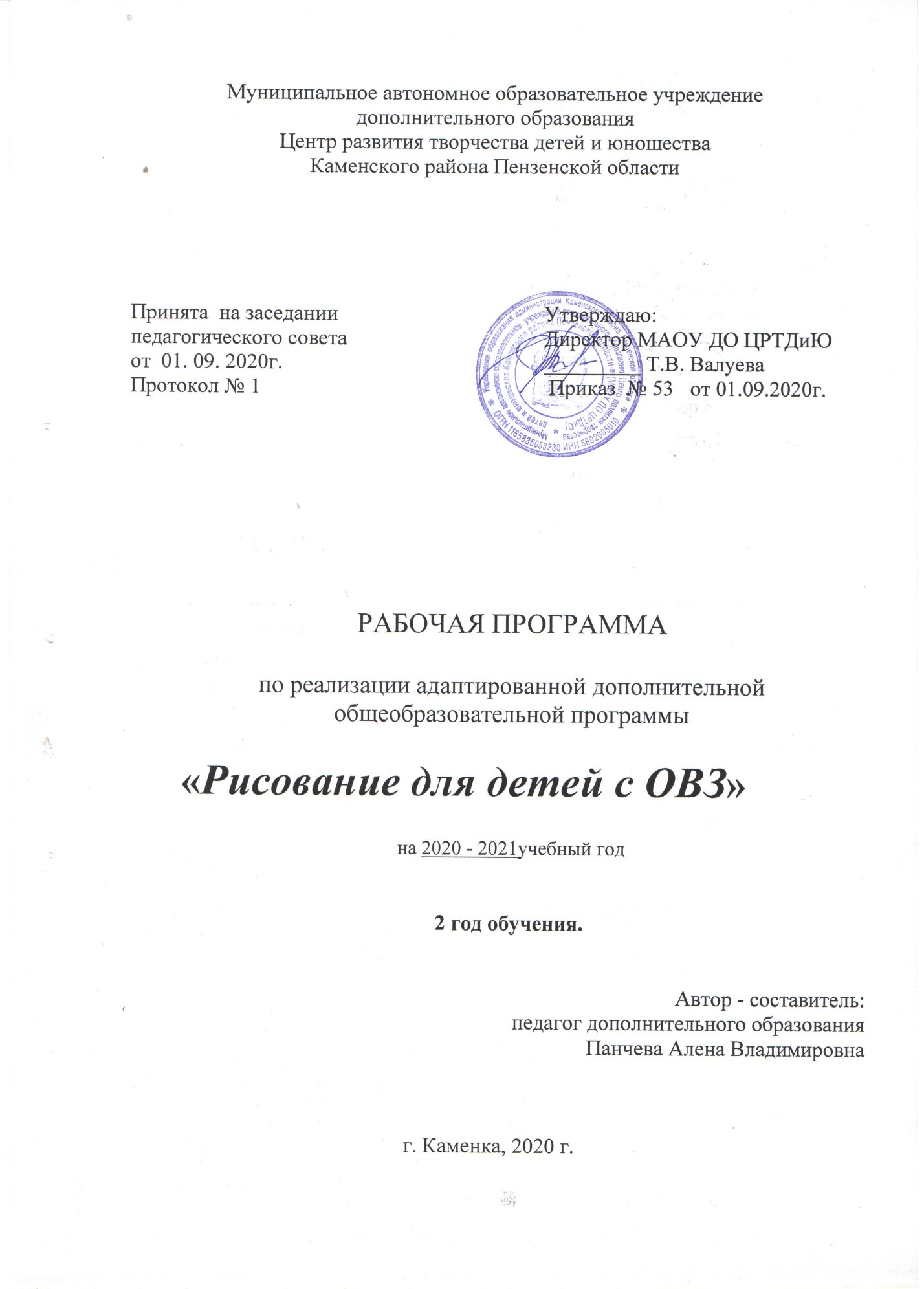 Структура программыI.  Пояснительная записка       - Характеристика учебного предмета, его место и роль в образовательномпроцессе;  - Срок реализации учебного предмета;  - Объем учебного времени, предусмотренный учебным планом образовательного    учреждения на реализацию учебного предмета;  - Форма проведения учебных аудиторных занятий;  - Цель и задачи учебного предмета;  - Обоснование структуры программы учебного предмета;  - Методы обучения;   - Описание материально-технических условий реализации учебного предмета; II. Планируемые результаты.III.Учебно-тематический план. IV. Содержание рабочей программы. V. Методическое обеспечение учебного процесса.   VI.Система контроля и оценивания результатов.VII. Список рекомендуемой методической литературы.VIII. Приложение.Пояснительная записка
 Рабочая программа третьего года обучения   разработана согласно главе 2 ст.15 Федерального закона от 29.12.2012 N 273-ФЗ "Об образовании в Российской Федерации". Третий  год обучения -это базовый уровень в комплексе освоения программы «Рисование для детей с ОВЗ».       Реализация данной программы будет способствовать лучшемуосвоению основной программы, которая  является  базовой.           Третий  год обучения охватывает возрастную группу учащихся  12-15-ти-летнего возраста. У этих учащихся    визуальный опыт  больше, восприятие глубже, познавательная активность высока. Для поддержания интереса к процессу рисования,  необходимо внимание учащихся направить  на усложнение  способа их выполнения, то есть создание  ситуации, при которой учащийся для эффективной реализации поставленной задачи не сможет довольствоваться усвоенными знаниями и полученным опытом, а будет стремиться к постижению новых знаний и методов работы. Именно поэтому в программном курсе третьего  года обучения имеют место темы, предполагающие соединение в одной работе двух и более художественных материалов или изобразительных техник и приемов. 
           Программа третьего  года обучения   предлагает  приобретение знаний и  умений,  учитывая возрастные  особенности   учащихся   и  освоение основных тем по курсам, а также навыки общения со своим коллективом, при создании условий для творческой фантазии учащихся.  Срок реализации программы - 1 год.  Объем учебного времени на третьем   году обучения  составляет 108 часов. Форма проведения учебных аудиторных занятий: групповая и индивидуальная. Наполняемость групп 8- 10 человек, продолжительность занятия - 30 минут. Занятия  проводятся в соответствии с расписанием в группах 3-го года обучения -  1 раз в неделю по 3 учебных часа с  двумя десятиминутными  перерывами.          Цель:  формирование художественной культуры как составной части материальной и духовной культуры средствами изобразительного  искусства.
Задачи1. Обучить учащихся  основным методам и приемам изобразительного искусства.
2. Формировать практические умения при выполнении творческих заданий, организации выставок, оформление праздников;
3. Формировать систему образных представлений, развивать ассоциативное мышление.
 4. Развивать коммуникативные навыки учащегося, учить работать в коллективе, сотрудничать, сопереживать.Приемы и методы организации учебно-воспитательного процесса:1. Словесные: тематическая беседа, рассказ педагога, диалог.2. Наглядные: демонстрация иллюстраций, рисунков-таблиц, макетов, фото-и -видеоматериалов, рисунков учащихся.3. Практические: знакомство с новыми художественными материалами, освоение технических приемов работы с бумагой, с графическими техниками и материалами, знакомство с формами объемного конструирования.4. Групповые: коллективное решение поставленной творческой задачи, задания на сплочение коллектива.5. Индивидуальные: задания в зависимости от достигнутого уровня учащихся. 
 Формы  обучения:1. Теоретическая: беседа, диалог, работа с наглядным материалом.2. Практическая: работа с художественными материалами, освоение приемов работы с художественными материалами, с бумагой, основных форм,   конструирования.Методы мотивации учебно-познавательной деятельности:коллективные обсуждения, экскурсии, конкурсы, участие в выставочной деятельности коллектива.Материально – техническое обеспечение образовательной программы:           Оборудование: 1.Учебный класс;2.Доска;3.Рабочие столы;4.Стулья;5.Видеотехника;МольбертыРасходные материалы и инструменты: бумага-ватман, цветная  и тонированная бумага, клей-карандащи, фломастеры, маркеры, пластилин, акварельные краски, гуашь,   цветные карандаши, восковые мелки, круглые и плоские кисти.Дидактический материал:	1. Плакаты-таблицы.	2. Рисунки учащихся.	3. Схематические таблицы.     4. Дидактические папки по отдельным темам.Предполагаемые результаты               Личностные-критически оценивать как собственные работы, так и работы своих товарищей;- воспринимать конструктивную критику;-давать самооценку;-радоваться своим успехам и успехам товарищей;-проявлять трудолюбие, упорство в достижении цели;-проявлять взаимопомощь.   Метапредметные-работать в различных жанрах;-передавать движение фигуры человека и животных в рисунках;-строить орнаменты в различных геометрических фигурах (круг, квадрат, прямоугольник);-применять правила построения изображения предметов на плоскости, животных, человека, природных форм- создавать творческие композиционные работы в разных изобразительных  материалах. Предметные -основные законы композиции;-пропорции фигуры и головы человека;-различные виды графики;-основы цветоведения;-свойства различных художественных материалов;-основные жанры изобразительного искусства;- выдающихся художников и произведений искусства в жанрах, пейзажа и натюрморта- разные художественные материалы, техники и их значение в создании художественного образа- место и значение изобразительных искусств в культуре (жизни общества и человека)Учебно – тематическое планирование3 год обученияСодержание Раздел 1.Вводное занятиеТема. Волшебный мир искусстваТеория:  Правила поведения и работы на занятиях, техника безопасности, подготовка к учебному году. Практика: закрепление навыков работы с кистью, правила работы с красками, уход за своими принадлежностями.Контроль: тест Раздел 2 РисунокТема.  Рисунок – основа изобразительного искусстваТеория: закрепление понятий «линия, штрих, пятно»Практика: графические упражнения, закрепление навыков работы карандашомКонтроль: просмотр работТема.  Натюрморт из геометрических телТеория:  закрепление понятий «свет, тень, полутень, тень падающая, рефлекс, нюанс, тень собственная».Практика: выполнение натюрморта в карандаше, расположение изображения на бумаге.Контроль: просмотр работТема. Художники – анималистыТеория: закрепление знаний о художниках – анималистахПрактика: выполнение рисунка животных гелиевой ручкой, схема построения животных.Контроль: просмотр работТема. Зарисовки животных в движенииТеория:   закрепление знаний о художниках – анималистахПрактика: выполнение рисунка животных гелиевой ручкой, схема построения животных в движении.Контроль: просмотр работТема. Изображение фигуры человека в истории искусствТеория:  знакомство с понятием «Портрет», видами портрета, с творчеством КипренскогоПрактика: выполнение схемы строения человекаКонтроль: просмотр работТема. Пропорции строения человекаТеория: закрепление понятия портрет.Практика: изучение пропорций, сравнение схемы изображения ребенка и взрослого.Контроль: просмотр работТема. Портрет другаТеория: закрепление понятия портрет.Практика: выполнение изображения определенного человека. Техника – по выбору.Контроль: просмотр работТема. Моя семьяТеория: закрепление понятия портрет, знакомство с творчеством Боровиковского.Практика: выполнение группового семейного портрета.Контроль: просмотр работТема. Путешествуя по улицам города или рассказ старого дома - итоговое занятие по блоку.Теория:  выявление уровня знаний учащихся по пройденным темам.Практика: самостоятельная работа, выставка детских работ.Контроль: выставка работРаздел 3 ЖивописьТема. Пятно как средство выраженияТеория: закрепление понятий «локальный цвет, цветовая гамма»Практика: выполнение упражнений.Контроль: просмотр работТема. Цвет в произведениях живописи»Теория:  закрепление знаний о цвете, цветовой гаммеПрактика: монотипияКонтроль: просмотр работТема. Этюд. НастроениеТеория: закрепление понятий: локальный цвет, цветовая гамма, контраст, нюанс»Практика: передача состояния природ через цвет.Контроль: просмотр работТема. Декоративный натюрмортТеория: «Что такое декоративный натюрморт? В чем его особенность?»Практика: выполнение декоративного натюрморта гуашью.Контроль: просмотр работТема. Композиция как ритм пятен Теория: закрепление понятий: локальный цвет, цветовая гамма, контраст, нюанс»Практика: выполнение натюрморта, построенного на сближенных цветах в технике акварели.Контроль: просмотр работТема. Этюд. Весенние цветы - итоговое занятие по блокуТеория: выявление уровня знаний по пройденным темам.Практика: работа в единой цветовой гамме  и в цветовой гамме, построенный на контрастных сочетаниях. Рисование с натуры.Контроль: выставка работРаздел 4. КомпозицияТема.  Пейзаж – большой мирТеория:  закрепление знаний о пейзаже, видах пейзажа, о композиции, композиционном центре знакомство с творчеством Айвазовского.Практика: организация изображаемого пространстваКонтроль: просмотр работТема. Пейзаж – настроение. Природа и художникТеория:  закрепление знаний о пейзаже, законах композиции, знакомство с творчеством Васильева.Практика: передача своего настроения через цветовое решение пейзажа.Контроль: просмотр работТема. Основы дизайнаТеория: закрепление знаний о дизайне, знакомство с понятием «Стиль», «Стилизация»Практика: выполнение графических упражнений, стилизация природных форм.Контроль: просмотр работТема. Милосердие - итоговое занятие – размышление.Теория: выявление уровня знаний по пройденным темама.Практика: выполнение графического упражнения на заданную тему, выставка детских работ.Контроль: выставка работРаздел 5. Тема. Введение в историю искусствТеория: беседы о художниках – графиках, живописцах. Русские иконы. Творчество Андрея Рублева, Феофана ГрекаПрактика  Работа с литературными материалами и интернет источниками (выдающиеся художники и произведения искусства в жанрах, пейзажах и натюрмортах) Контроль: тестРаздел 6. Тема. Знакомство с творчеством  пензенских  художников.Теория: . Виртуальное знакомство с художественными  музеями страны, (выставок детского творчества, выставок профессиональных художников.)Практика Работа с литературными материалами и интернет источникамиКонтроль   тестРаздел 7Тема.  Итоговое занятие. Мы умеем и мы знаем!Теория: выявление уровня знаний учащихся по пройденным темам.Практика: самостоятельная работа, выставка детских работ.Контроль: выставка работМетодическое обеспечение программы.        Учебно-воспитательный процесс имеет развивающий характер, т. е. направлен на развитие учащихся, на реализацию их интересов и способностей.          Для лучшего освоения содержания программы используются различные формы занятий: традиционные и нетрадиционные занятия (занятие – игра, занятие – выставка, мастер – класс, занятие – конкурс), экскурсия. В тематическом плане определены виды и приемы художественной деятельности учащихся на занятиях изобразительного искусства с использованием разнообразных форм выражения: изображение на плоскости и в объеме (с натуры, по памяти, по представлению);декоративная и конструктивная работа; восприятие явлений действительности и произведений искусства;обсуждение работ , результатов коллективного творчества; изучение художественного наследия;подбор иллюстративного материала к изучаемым темам;       После изучения каждой темы проводится тест на усвоение программного материала. При этом педагог опирается на следующие критерии оценивания: Целостность восприятияАккуратность в работеВозраст учащегосяУровень сложностиСамостоятельностьНа занятиях используются различные методы и приемы:  - использование медиа-ресурсов как источника информации;-организация проектной деятельности учащихся;- по степени активности познавательной деятельности учащихся: объяснительный, иллюстративный, проблемный.  
- словесные методы и приемы (беседы, объяснение, вопросы, поощрения, совет, художественное слово, объяснительно-иллюстративный)-личностно-ориентированный подход;-практико-ориентированный подход.            Чтобы научить учащегося  самостоятельно работать, общаться,  оценивать результаты своего труда, искать причины затруднений и уметь преодолевать их используются следующие педагогические технологии:личностно-ориентированное обучение;педагогика сотрудничества («проникающая технология»);технология КТД;коммуникативная технология;Пленэрная практика.Учебная практика «пленэр» -  часть процесса обучения. Она проводится в начале и конце учебного года и является продолжением  занятий.Главная цель практики – закрепление и расширение учебно-профессиональных знаний по предмету «Живопись». Выработка умений  сознательно применять их в самостоятельной работе.Основные задачи:научить пространственной ориентации -  воспринимать натуру в трехмерном пространстве, а ее изображение на двухмерной плоскости;целостному восприятию натуры, применять метод работы по цвето-тональности; освоение цветоведения  и умелое применение воздушной перспективы.Система контроля и оценивания результатовПодведение итогов по результатам освоения материала данной программы проводится в форме:- творческих заданий  по изученным темам;- конкурсы;- выставка детских работ;- в конце года готовится итоговая выставка работ.На первом  году - основными формами представления результатов работы являются: творческие задания, конкурсы и выставки. Механизм оценки результатов по программе:В процессе деятельности выработалась определенная система контроля успехов и достижений учащихся, используя классические методы и приемы, методики.     В конце 1-го и 2 полугодия (декабрь, май) - промежуточная диагностика. По результатам этих диагностик можно судить не только об изобразительных возможностях учащихся , но и о способностях к творчеству.Уровень освоения программы учащимися  может определяться  по их работе в течение всего процесса  обучения по следующим критериям:  Высокий уровень . Учащийся овладел на 100-80% знаниями, умениями и навыками, предусмотренными программой за конкретный период, умеет нарисовать не сложный натюрморт с натуры, построить не сложные предметы в перспективе, сделать живописные натюрморт из 2-3 предметов, построить композицию в рамках учебной программы, программа оценивается индивидуально в зависимости от уровня заболевания и развития учащегося. Средний уровень освоения программы.  У учащегося объём усвоенных знаний, умений и навыков составляет 70-50%, учащийся с помощью педагога может построить не сложный натюрморт, нарисовать предметы простой формы в перспективе, нарисовать с помощью педагога композицию по заданной теме, программа оценивается индивидуально в зависимости от уровня заболевания и развития учащегося.  Низкий уровень освоения программы. Учащийся овладел менее чем 50%, предусмотренных знаний, умений и навыков; испытывает серьёзные затруднения при работе и в состоянии выполнять лишь простейшие практические задания педагога, учащийся с трудом справляется с рисованием предметов в перспективе, может нарисовать простейшие композиции, с трудом овладевает знаниями по живописи, может нарисовать натюрморт из фруктов, программа оценивается индивидуально в зависимости от уровня заболевания и развития учащегося .                Результаты итоговой аттестации фиксируются в «Протоколе» итоговой аттестации учащихся объединения, оценка уровня проходит индивидуально исходя из особенностей развития учащихся.Список литературы для педагогаАлексеева, В.В. Что такое искусство? / В.В. Алексеева [текст] - М.: «Советский художник», 1973. – 162с.Грек, В.А. Рисую  штрихом. / В.А. Грек [текст] - Минск: «Скорына», 1992 . – 41 с.Грунтовский,  А.В., Назарова А.Г. Ефим Васильевич Честняков. / А.В. Грунтовский, А.Г. Назарова [электронный ресурс] // Русская земля. Журнал о русской истории и культуре http://www.rusland.spb.ru/is I 1htm - Язык русский: доступ свободный.Демакова, Т.И. Развитие креативности младшего школьника на уроках изобразительного искусства [электронный ресурс] http:// festival. 1 september.ru /articles / 312879/ - Язык русский : доступ свободный.Клиентов,  А.Е. Народные промыслы. / А.Е. Клиентов [текст] - М.: «Белый город», 2003. – 50 с.Кожохина, С.К. Путешествие в мир искусства. / С.К. Кожохина [текст] - Ярославль: «Пионер», 2001. – 120 с.Концепция художественного образования в Российской Федерации [электронный ресурс] http:www.google.ru/url?sa=t&source=web&ct=res&cd=4&ved=0CAwQFjAD&url=http%3A%2F%2Fgzalilova - Язык русский : доступ свободный.Марысаев,  В.Б. Рисование: теория. 3-5 кл. / В.Б. Марысаев [текст] - М.: «Рольф», 1999.Мосин,  И.Г. Рисование-2. Учебное пособие для педагогов, воспитателей, родителей. / И.Г. Мосин [текст] И.Г. Мосин [иллюстрации] - Екатеринбург: «У-Фактория», 2000. – 120с.Немов,  Р.С. Психология: Учеб. пособие для студентов высших пед. учеб. заведений. В 3 кн. Кн. 2 психология образования. / Р.С. Немов [текст] – М.: Гуманит. изд. Центр ВЛАДОС, 1998. – 608с.Основы,  народного и декоративно-прикладного искусства. Программа I-IV кл. для школ с углубленным изучением предметов художественно-эстетического цикла. / Т.Я. Шпикалова [текст] - М.: «Просвещение», 1992.Рисунок для изостудий: от простого к сложному. / А.Ф. Конев, И.Б. Маланов [текст] – М.: АСТ, Мн.: Харвест, 2006. – 240с.Рутковская,  А.А. Рисование в начальной школе. \ А.А. Рутковская [текст] - СПб.: «Нева»; М.: «Олма-Пресс», 2003. – 192с.Савенков,  А.И. Маленький исследователь: коллективное творчество младших школьников. \ А.И. Савенков [текст], А.А. Селиванов [иллюстрации] – Ярославль: Академия развития, 2004. – 128с.Тюфанова,  И.В. Мастерская юных художников. Конспекты занятий. \ И.В. Тюфанова [текст] - СПб.: «Детство-Пресс», 2002. – 80 с. Уатт,  Ф. Как научиться рисовать. Универсальное пособие для детей и взрослых. / Ф. Уатт [текст] М.Д. Лахути [перевод с англ.] - М.: «Росмэн», 2002. – 96с.Литература для учащихсяАксенов, Ю. А. Практические советы самодеятельным художникам./ Ю. Аксенов - Малоярославецкая городская типография., 2011Выготский, Л. Воображение и творчество в детском возрасте./ Л.Выготский - М., 1991.Джин Фрэнкс. Рисунок карандашом. / АСТ, Астрель. 2007.Лободина, С. Как развивать способности ребенка. / С.Лободина - СПб., 1997..Савенков, А.И. Детская одаренность: развитие средствами искусства. / А.И. Савенков - М., 1999Сокольникова, Н. М. Изобразительное искусство для детей. Натюрморт. Портрет. Пейзаж. / Сокольникова, Н. М АСТ, Астрель., 2010Хосе М. Паррамон. Как рисовать. Путь к мастерству./ АРТ – Родник, 2001Эймис Л. Дж. Рисуем 50 животных./ ООО «Поппури», 2000.
Интернет источникиhttp://easyen.ru/load/mkhk_izo/4_klass/khudozhestvennaja_galereja_zhivopis_vesna/186-1-0-31886
https://vk.com/dyzrdrawing?w=away-93751560_6355
www.liveinternet.ru/users/6136511/
http://graphic.org.ru/gallery.html
https://tanjand.livejournal.com/579449.html
https://in-dee.ru/ruchnaya_rabota/blog/3134-yaponskaya-zhivopis-i-grafika/
https://japan-painting.livejournal.com/30496.html
https://culture.wikireading.ru/78837
https://naturopiya.com/art-terapiya/zentangl/chto-takoe-zentangl.html
http://tangler.ru/zentangl-istoriya-vozniknoveniya/#.WwPwkO6FOM8
http://zenart-school.ru/zentangl-chto-eto-takoe/
http://www.weareart.ru/blog/10-urokov-po-dizajnu-interera-kotorye-nuzhno-znat-kazhdomu/
http://window.edu.ru/recommended/30
http://www.art-drawing.ru/terms-and-concepts/2253-plastic-art

Условия реализации программы.        Важную роль в реализации программы играет учет возрастных и индивидуальных особенностей учащихся, правильный подбор методов и средств обучения соответственно целям и содержанию занятия и эффективность их применения, доброжелательный психологический климат на занятиях.        Организационное обеспечение:1. Занятие  проходит в кабинете;2. Продолжительность занятий и перерывов соответствует   нормам;3. Кабинет  оборудован  мольбертами, стульями,  подиумами для  постановок, предметным фондом (гипсы и проч.);4. Натюрмортный фонд.Материально-техническое оснащение:Необходимый материал для работы :1. Бумага (ватман разных форматов);2. Карандаши различной мягкости;3. Мягкие материалы (уголь, сангина, соус);4. Кнопки или малярный скотч;5.Ластик и клячкаДля реализации учебно-воспитательного процесса программа укомплектована методическими, дидактическими и демонстрационными материалами. Конспекты занятийСловари художественных терминов Подшивка журналов «Русские художники» - год выпуска 2011 – 2012 с иллюстрациями и биографиями известных художниковИтоговые вопросы Тесты по изучаемым темамМетодическое обеспечение программы.В процессе обучения используются несколько основных типов занятий:- Занятие – изучение нового материала.- Занятие выполнения практической работы.- Комбинированное занятие.                                      Структура занятий:Занятие - изучение нового материала.Организационный момент. (Приветствие, сообщение темы и цели занятия).Основная часть. (Изучение  новой темы. Могут применяться такие методы обучения, как рассказ, беседа, использование   различных  наглядных пособий).Закрепление. (Проверка  степени усвоения материала в форме индивидуальной и фронтальной беседы по основным  положениям  прослушанного материала. Возможно проведение самостоятельной проверочной работы).     Занятие - выполнение практической работы.Организационный момент. ( Приветствие, сообщение темы и цели занятия). Основная часть.      - Повторение материала, необходимого для выполнения работы.      - Рассмотрение порядка выполнения работы, разбор вопросов, вызывающих у учащихся  затруднения.               - Выполнение работы.      - Формулировка вывода, сравнение его с поставленной целью работы.       3. Подведение итогов. Занятия строятся в соответствии с системой следующих принципов:Гуманизации образования, состоящей в том, что развитие учащихся, формирование его личности – это главный смысл педагогического процесса. Это принцип, диктующий необходимость бережного отношения к каждому учащемуся: каждая личность неповторима, каждый ребенок это чудо. Согласно этому принципу взаимодействие «педагог-воспитанник» на занятиях базируются на уважении и любви к учащемуся, понимании и знании учащегося, на вере в его возможности;От простого – к сложному, обеспечивающий взаимосвязь и взаимообусловленность всех компонентов программы, а также определяющий соблюдение установок «от частного – к общему» в процессе обучения учащихся;Единства индивидуального и коллективного, предполагающий развитие индивидуальных черт и способностей личности в процессе коллективной деятельности, обеспечивающий слияние в одно целое различных индивидуальностей с полным сохранением свободы личности в процессе коллективных занятий соотношение коллективного и индивидуального начал позволяет каждому учащемуся как члену своеобразного творческого коллектива максимально проявлять свои творческие возможности; Творческого самовыражения, предусматривающий организацию такого взаимодействия педагога и учащегося на занятиях изобразительным искусством, которое позволяет активно вовлекать каждого учащегося в посильную и интересную деятельность. Соблюдение этого принципа позволяет реализовать потребность учащегося в самовыражении, стимулирует стремление личности активно реализовать свои лучшие качества в любой сфере деятельности, т.е. формирует активную сознательную позицию.Психологической комфортности, предполагающий снятие всех стрессо-образующих факторов учебного процесса, создание на занятии доброжелательной атмосферы, ориентированной на реализацию идей педагогики сотрудничества, развитие диалоговых форм общения;Принцип активности  предполагает сообщение учащегося целей обучения, творческое выполнение ими самостоятельных работ, активное усвоение учебного материала, активизацию мыслительной деятельности. Активность предполагает способность к самостоятельной работе и к творческой инициативе, а главное – умение систематически работать. Принцип активности может быть осуществлен при наличии следующих условий:развитие активной мыслительной деятельности мотивации и интереса;развитие навыков и умений самостоятельной работы, использование разных техник и материалов.Индивидуализация обучения – выбор способов, приемов, темпа обучения с учетом различия учащихся, уровнем их творческих способностей. Принцип наглядности.  Наглядность помогает создавать представления об отдельных предметах и явлениях. Но чтобы сформировать понятия, нужна активная мыслительная деятельность. Средства наглядности помогают возникновению представлений, а мышление превращает эти представления в понятия. Такова роль наглядности.  Принцип наглядности осуществляется при помощи иллюстраций, электронных презентаций, педагогических рисунков, натуры.Принцип дифференцированного подхода требует четко разграничивать обучение, предполагает использование различных методов и приемов обучения, разных упражнений, этапа обучения, художественного материала, возраста учащихся, их способностей и качеств.Принцип доступности и посильности реализуется в делении учебного материала на этапы и в подаче его небольшими дозами, соответственно развитию творческих способностей и возрастным особенностям учащихся.        Учебно-воспитательный процесс имеет развивающий характер, т. е. направлен на развитие природных задатков учащихся, на реализацию их интересов и способностей.          Для лучшего освоения содержания программы используются различные формы занятий: традиционные занятия (сообщение новой темы, закрепление и проверка ЗУНов, комбинированные занятия, занятие – зачет) и нетрадиционные занятия (занятие – игра, занятие – выставка, мастер – класс, занятие – конкурс), экскурсия. В тематическом плане определены виды и приемы художественной деятельности учащихся на занятиях изобразительного искусства с использованием разнообразных форм выражения:изображение на плоскости и в объеме (с натуры, по памяти, по представлению);декоративная и конструктивная работа;восприятие явлений действительности и произведений искусства;обсуждение работ учащихся, результатов коллективного творчества, в процессе которого формируются навыки учебного сотрудничества (умение договариваться, распределять работу, оценивать свой вклад в деятельность и ее общий результат) и индивидуальной работы на уроках;изучение художественного наследия;подбор иллюстративного материала к изучаемым темам;При составлении тематического плана основное внимание сосредоточилось на актуализации следующих аспектов обучения учащихся 7-15 лет:– развитие образного мышления и изучение национальных культур, использование традиций народного художественного творчества, обучение  ребенка видеть мир во взаимосвязи искусства, исторического фона и мировоззрения народа, создавшего высокохудожественные предметы быта;– воспитание системного видения сущности предметов, умение ощущать связь времен и поколений;– создание среды, стимулирующей творческую активность учащегося, с опорой на эмоции, на способность к сопереживанию.           Планирование занятий предполагает выполнение следующих этапов познания: восприятие учебного материала – осмысление – усвоение – применение усвоенного в практической деятельности.Планируется подача материала тематическими блоками, что усиливает его усвоение, поскольку информация, упражнения, закрепление знаний, умений и навыков проходят в единстве и взаимосвязи.     На занятиях используются различные методы и приемы:  - использование медиа-ресурсов как источника информации;-организация проектной деятельности учащихся;- по степени активности познавательной деятельности учащихся: объяснительный, иллюстративный, проблемный.  
- словесные методы и приемы (беседы, объяснение, вопросы, поощрения, совет, художественное слово, объяснительно-иллюстративный)-личностно-ориентированный подход;-практико-ориентированный подход.            Педагогические технологии:личностно-ориентированное обучение;педагогика сотрудничества («проникающая технология»);технология КТД;коммуникативная технология;игровые технологииПленэрная практика.Учебная практика «пленэр» -  часть процесса обучения. Она проводится в начале и конце учебного года и является продолжением  занятий.Главная цель практики – закрепление и расширение учебно-профессиональных знаний по предмету «Живопись». Выработка умений  сознательно применять их в самостоятельной работе.Основные задачи: -воспринимать натуру в трехмерном пространстве, а ее изображение на двухмерной плоскости;-целостному восприятию натуры, применять метод работы отношениями по цвето-тональности;-освоение цветоведения  и умелое применение воздушной перспективы;моторной координации – умение координировать положение глаз, рук в процессе работы.Формы  и методы  контроля,система оценки результатов освоения программыПодведение итогов по результатам освоения материала данной программы может быть в форме выставки, защиты творческих работ. По окончании изучения каждого раздела проводится контроль в виде тестирования, мини – выставки. В процессе просмотра работ происходит обсуждение оригинальности замысла и его воплощения автором, сравнение различных элементов работы. В конце года готовится большая выставка творческих работ, в которой участвуют все учащиеся объединения.Учет результатов и оценки работ учащихся осуществляется по следующим критериям:Возраст учащегосяГод обученияСодержание работыТехника и качество выполненияУровень сложностиСамостоятельностьОригинальностьДля оценки личностных качеств учащихся проводится диагностика: входная, промежуточная, итоговая по пятибалльной системе. Итоговая оценка определяется как средний балл. Результаты диагностики заносятся в таблицу.Промежуточная аттестация учащихся включает в себя проверку теоретических знаний и практических умений и навыков. Промежуточная аттестация учащихся может проводиться в следующих формах: выполнение творческих работ, самостоятельные работы; мини- выставки;   тестирование;  защита творческих работ, проектов. Промежуточная аттестация учащихся проводится в конце декабря.Итоговая аттестация учащихся проводится по окончании  обучения  по дополнительной общеобразовательной общеразвивающей  программе. Итоговая аттестация учащихся может проводиться в следующих формах: выставки, защита творческих работ, проектов. Результаты итоговой аттестации  учащихся оцениваются таким образом, чтобы можно было определить: насколько достигнуты прогнозируемые результаты дополнительной общеобразовательной  общеразвивающей программы каждым учащимся;полноту освоения  программы;результативность самостоятельной деятельности учащегося в течение всех годов обучения.                  Критерии оценки уровня теоретической и практической подготовки:- высокий уровень – учащийся овладел на 100-80% знаниями, умениями и навыками, предусмотренными программой за конкретный период;  работа выполнена на продуктивно-творческом уровне, осуществлена постановка целей и задач и найдены пути ее самостоятельного решения, построение правильной композиции, при изображении соблюдаются правила воздушной и линейной перспективы,  колористическое решение отличается гармоничным сочетанием цвета, оценка уровня проходит индивидуально исходя из особенностей развития каждого учащегося. - средний уровень – у учащегося объём усвоенных знаний, умений и навыков составляет 70-50%; выполняет задания на основе образца; в работе преобладает  художественно-продуктивная деятельность  ведется самостоятельный поиск художественного образа, в композиции используются новые сюжеты, гармоничные сочетания цвета, соблюдаются правила воздушной и линейной перспективы, оценка уровня проходит индивидуально исходя из особенностей развития учащегося.     - низкий уровень – учащийся овладел менее чем 50%, предусмотренных знаний, умений и навыков; учащийся  испытывает серьёзные затруднения при работе,  в состоянии выполнять лишь простейшие практические задания педагога, в работе преобладает воспроизводящая деятельность, макет изготавливаются по образцу, используется традиционный сюжет в композиции, колористическое решение ограничивается основными цветами.      Результаты итоговой аттестации фиксируются в «Протоколе» итоговой аттестации учащихся объединения. Если учащийся полностью освоил образовательную программу ему выдается «Свидетельство об окончании обучения по дополнительной общеобразовательной  общеразвивающей программе».№ п/пНаименование курса (модуля, учебного предмета)Общая учебная нагрузка(в часах)Аудиторные занятияРаспределение по уровням и годам обученияРаспределение по уровням и годам обученияРаспределение по уровням и годам обученияИтоговаяаттестация(год обучения),формы контроля№ п/пНаименование курса (модуля, учебного предмета)Общая учебная нагрузка(в часах)Аудиторные занятияОзнакомитель-ный уровеньГоды обучения, кол-во аудиторных часовБазовый уровеньГоды обучения, кол-воаудиторныхчасовБазовый уровеньГоды обучения, кол-воаудиторныхчасов№ п/пНаименование курса (модуля, учебного предмета)Общая учебная нагрузка(в часах)Аудиторные занятия1 231Живопись1021023434342 (выставка)2Рисунок81812727272 (выставка)3Композиция81812727273(творческое задание)4Введение в историю искусств54541818183 (тест)5Итоговое занятие66222 выставка (каждый год)итого324324108108108Календарный график образовательного процессаКалендарный график образовательного процессаКалендарный график образовательного процессаКалендарный график образовательного процессаКалендарный график образовательного процессаКалендарный график образовательного процессаКалендарный график образовательного процессаКалендарный график образовательного процессаКалендарный график образовательного процессаКалендарный график образовательного процессаКалендарный график образовательного процессаКалендарный график образовательного процессаКалендарный график образовательного процессаКалендарный график образовательного процессаКалендарный график образовательного процессаКалендарный график образовательного процессаКалендарный график образовательного процессаКалендарный график образовательного процессаКалендарный график образовательного процессаКалендарный график образовательного процессаКалендарный график образовательного процессаКалендарный график образовательного процессаКалендарный график образовательного процессаКалендарный график образовательного процессаКалендарный график образовательного процессаКалендарный график образовательного процессаКалендарный график образовательного процессаКалендарный график образовательного процессаКалендарный график образовательного процессаКалендарный график образовательного процессаКалендарный график образовательного процессаКалендарный график образовательного процессаКалендарный график образовательного процессаКалендарный график образовательного процессаКалендарный график образовательного процессаКалендарный график образовательного процессаКалендарный график образовательного процессаКалендарный график образовательного процессаКалендарный график образовательного процессакурсыПорядковые номера недель учебного года (КОЛ-ВО ЧАСОВ)Порядковые номера недель учебного года (КОЛ-ВО ЧАСОВ)Порядковые номера недель учебного года (КОЛ-ВО ЧАСОВ)Порядковые номера недель учебного года (КОЛ-ВО ЧАСОВ)Порядковые номера недель учебного года (КОЛ-ВО ЧАСОВ)Порядковые номера недель учебного года (КОЛ-ВО ЧАСОВ)Порядковые номера недель учебного года (КОЛ-ВО ЧАСОВ)Порядковые номера недель учебного года (КОЛ-ВО ЧАСОВ)Порядковые номера недель учебного года (КОЛ-ВО ЧАСОВ)Порядковые номера недель учебного года (КОЛ-ВО ЧАСОВ)Порядковые номера недель учебного года (КОЛ-ВО ЧАСОВ)Порядковые номера недель учебного года (КОЛ-ВО ЧАСОВ)Порядковые номера недель учебного года (КОЛ-ВО ЧАСОВ)Порядковые номера недель учебного года (КОЛ-ВО ЧАСОВ)Порядковые номера недель учебного года (КОЛ-ВО ЧАСОВ)Порядковые номера недель учебного года (КОЛ-ВО ЧАСОВ)Порядковые номера недель учебного года (КОЛ-ВО ЧАСОВ)Порядковые номера недель учебного года (КОЛ-ВО ЧАСОВ)Порядковые номера недель учебного года (КОЛ-ВО ЧАСОВ)Порядковые номера недель учебного года (КОЛ-ВО ЧАСОВ)Порядковые номера недель учебного года (КОЛ-ВО ЧАСОВ)Порядковые номера недель учебного года (КОЛ-ВО ЧАСОВ)Порядковые номера недель учебного года (КОЛ-ВО ЧАСОВ)Порядковые номера недель учебного года (КОЛ-ВО ЧАСОВ)Порядковые номера недель учебного года (КОЛ-ВО ЧАСОВ)Порядковые номера недель учебного года (КОЛ-ВО ЧАСОВ)Порядковые номера недель учебного года (КОЛ-ВО ЧАСОВ)Порядковые номера недель учебного года (КОЛ-ВО ЧАСОВ)Порядковые номера недель учебного года (КОЛ-ВО ЧАСОВ)Порядковые номера недель учебного года (КОЛ-ВО ЧАСОВ)Порядковые номера недель учебного года (КОЛ-ВО ЧАСОВ)Порядковые номера недель учебного года (КОЛ-ВО ЧАСОВ)Порядковые номера недель учебного года (КОЛ-ВО ЧАСОВ)Порядковые номера недель учебного года (КОЛ-ВО ЧАСОВ)Порядковые номера недель учебного года (КОЛ-ВО ЧАСОВ)Порядковые номера недель учебного года (КОЛ-ВО ЧАСОВ)Порядковые номера недель учебного года (КОЛ-ВО ЧАСОВ)Порядковые номера недель учебного года (КОЛ-ВО ЧАСОВ)курсы1234567891011121314151617181920212223242526272829303132333435363738Живопись33333333333Рисунок333333п333Композиция333333333Введение в историю искусств333333Итоговое занятие3пОбозначения:КомплектованиеАудиторные занятия (количество часов в неделю)Внеаудиторные занятияПромежуточная аттестацияИтоговая аттестацияК3ВПАКалендарный график образовательного процессаКалендарный график образовательного процессаКалендарный график образовательного процессаКалендарный график образовательного процессаКалендарный график образовательного процессаКалендарный график образовательного процессаКалендарный график образовательного процессаКалендарный график образовательного процессаКалендарный график образовательного процессаКалендарный график образовательного процессаКалендарный график образовательного процессаКалендарный график образовательного процессаКалендарный график образовательного процессаКалендарный график образовательного процессаКалендарный график образовательного процессаКалендарный график образовательного процессаКалендарный график образовательного процессаКалендарный график образовательного процессаКалендарный график образовательного процессаКалендарный график образовательного процессаКалендарный график образовательного процессаКалендарный график образовательного процессаКалендарный график образовательного процессаКалендарный график образовательного процессаКалендарный график образовательного процессаКалендарный график образовательного процессаКалендарный график образовательного процессаКалендарный график образовательного процессаКалендарный график образовательного процессаКалендарный график образовательного процессаКалендарный график образовательного процессаКалендарный график образовательного процессаКалендарный график образовательного процессаКалендарный график образовательного процессаКалендарный график образовательного процессаКалендарный график образовательного процессаКалендарный график образовательного процессаКалендарный график образовательного процессаКалендарный график образовательного процессакурсыПорядковые номера недель учебного года (КОЛ-ВО ЧАСОВ)Порядковые номера недель учебного года (КОЛ-ВО ЧАСОВ)Порядковые номера недель учебного года (КОЛ-ВО ЧАСОВ)Порядковые номера недель учебного года (КОЛ-ВО ЧАСОВ)Порядковые номера недель учебного года (КОЛ-ВО ЧАСОВ)Порядковые номера недель учебного года (КОЛ-ВО ЧАСОВ)Порядковые номера недель учебного года (КОЛ-ВО ЧАСОВ)Порядковые номера недель учебного года (КОЛ-ВО ЧАСОВ)Порядковые номера недель учебного года (КОЛ-ВО ЧАСОВ)Порядковые номера недель учебного года (КОЛ-ВО ЧАСОВ)Порядковые номера недель учебного года (КОЛ-ВО ЧАСОВ)Порядковые номера недель учебного года (КОЛ-ВО ЧАСОВ)Порядковые номера недель учебного года (КОЛ-ВО ЧАСОВ)Порядковые номера недель учебного года (КОЛ-ВО ЧАСОВ)Порядковые номера недель учебного года (КОЛ-ВО ЧАСОВ)Порядковые номера недель учебного года (КОЛ-ВО ЧАСОВ)Порядковые номера недель учебного года (КОЛ-ВО ЧАСОВ)Порядковые номера недель учебного года (КОЛ-ВО ЧАСОВ)Порядковые номера недель учебного года (КОЛ-ВО ЧАСОВ)Порядковые номера недель учебного года (КОЛ-ВО ЧАСОВ)Порядковые номера недель учебного года (КОЛ-ВО ЧАСОВ)Порядковые номера недель учебного года (КОЛ-ВО ЧАСОВ)Порядковые номера недель учебного года (КОЛ-ВО ЧАСОВ)Порядковые номера недель учебного года (КОЛ-ВО ЧАСОВ)Порядковые номера недель учебного года (КОЛ-ВО ЧАСОВ)Порядковые номера недель учебного года (КОЛ-ВО ЧАСОВ)Порядковые номера недель учебного года (КОЛ-ВО ЧАСОВ)Порядковые номера недель учебного года (КОЛ-ВО ЧАСОВ)Порядковые номера недель учебного года (КОЛ-ВО ЧАСОВ)Порядковые номера недель учебного года (КОЛ-ВО ЧАСОВ)Порядковые номера недель учебного года (КОЛ-ВО ЧАСОВ)Порядковые номера недель учебного года (КОЛ-ВО ЧАСОВ)Порядковые номера недель учебного года (КОЛ-ВО ЧАСОВ)Порядковые номера недель учебного года (КОЛ-ВО ЧАСОВ)Порядковые номера недель учебного года (КОЛ-ВО ЧАСОВ)Порядковые номера недель учебного года (КОЛ-ВО ЧАСОВ)Порядковые номера недель учебного года (КОЛ-ВО ЧАСОВ)Порядковые номера недель учебного года (КОЛ-ВО ЧАСОВ)курсы1234567891011121314151617181920212223242526272829303132333435363738Живопись33333333333Рисунок333333п333Композиция333333333Введение в историю искусств333333Итоговое занятие3пОбозначения:КомплектованиеАудиторные занятия (количество часов в неделю)Внеаудиторные занятияПромежуточная аттестацияИтоговая аттестацияК3ВПАКалендарный график образовательного процессаКалендарный график образовательного процессаКалендарный график образовательного процессаКалендарный график образовательного процессаКалендарный график образовательного процессаКалендарный график образовательного процессаКалендарный график образовательного процессаКалендарный график образовательного процессаКалендарный график образовательного процессаКалендарный график образовательного процессаКалендарный график образовательного процессаКалендарный график образовательного процессаКалендарный график образовательного процессаКалендарный график образовательного процессаКалендарный график образовательного процессаКалендарный график образовательного процессаКалендарный график образовательного процессаКалендарный график образовательного процессаКалендарный график образовательного процессаКалендарный график образовательного процессаКалендарный график образовательного процессаКалендарный график образовательного процессаКалендарный график образовательного процессаКалендарный график образовательного процессаКалендарный график образовательного процессаКалендарный график образовательного процессаКалендарный график образовательного процессаКалендарный график образовательного процессаКалендарный график образовательного процессаКалендарный график образовательного процессаКалендарный график образовательного процессаКалендарный график образовательного процессаКалендарный график образовательного процессаКалендарный график образовательного процессаКалендарный график образовательного процессаКалендарный график образовательного процессаКалендарный график образовательного процессаКалендарный график образовательного процессаКалендарный график образовательного процессаПорядковые номера недель учебного года (КОЛ-ВО ЧАСОВ)Порядковые номера недель учебного года (КОЛ-ВО ЧАСОВ)Порядковые номера недель учебного года (КОЛ-ВО ЧАСОВ)Порядковые номера недель учебного года (КОЛ-ВО ЧАСОВ)Порядковые номера недель учебного года (КОЛ-ВО ЧАСОВ)Порядковые номера недель учебного года (КОЛ-ВО ЧАСОВ)Порядковые номера недель учебного года (КОЛ-ВО ЧАСОВ)Порядковые номера недель учебного года (КОЛ-ВО ЧАСОВ)Порядковые номера недель учебного года (КОЛ-ВО ЧАСОВ)Порядковые номера недель учебного года (КОЛ-ВО ЧАСОВ)Порядковые номера недель учебного года (КОЛ-ВО ЧАСОВ)Порядковые номера недель учебного года (КОЛ-ВО ЧАСОВ)Порядковые номера недель учебного года (КОЛ-ВО ЧАСОВ)Порядковые номера недель учебного года (КОЛ-ВО ЧАСОВ)Порядковые номера недель учебного года (КОЛ-ВО ЧАСОВ)Порядковые номера недель учебного года (КОЛ-ВО ЧАСОВ)Порядковые номера недель учебного года (КОЛ-ВО ЧАСОВ)Порядковые номера недель учебного года (КОЛ-ВО ЧАСОВ)Порядковые номера недель учебного года (КОЛ-ВО ЧАСОВ)Порядковые номера недель учебного года (КОЛ-ВО ЧАСОВ)Порядковые номера недель учебного года (КОЛ-ВО ЧАСОВ)Порядковые номера недель учебного года (КОЛ-ВО ЧАСОВ)Порядковые номера недель учебного года (КОЛ-ВО ЧАСОВ)Порядковые номера недель учебного года (КОЛ-ВО ЧАСОВ)Порядковые номера недель учебного года (КОЛ-ВО ЧАСОВ)Порядковые номера недель учебного года (КОЛ-ВО ЧАСОВ)Порядковые номера недель учебного года (КОЛ-ВО ЧАСОВ)Порядковые номера недель учебного года (КОЛ-ВО ЧАСОВ)Порядковые номера недель учебного года (КОЛ-ВО ЧАСОВ)Порядковые номера недель учебного года (КОЛ-ВО ЧАСОВ)Порядковые номера недель учебного года (КОЛ-ВО ЧАСОВ)Порядковые номера недель учебного года (КОЛ-ВО ЧАСОВ)Порядковые номера недель учебного года (КОЛ-ВО ЧАСОВ)Порядковые номера недель учебного года (КОЛ-ВО ЧАСОВ)Порядковые номера недель учебного года (КОЛ-ВО ЧАСОВ)Порядковые номера недель учебного года (КОЛ-ВО ЧАСОВ)Порядковые номера недель учебного года (КОЛ-ВО ЧАСОВ)Порядковые номера недель учебного года (КОЛ-ВО ЧАСОВ)1234567891011121314151617181920212223242526272829303132333435363738Живопись33333333333Рисунок333333п333Композиция333333333Введение в историю искусств333333аИтоговое занятие3Обозначения:КомплектованиеАудиторные занятия (количество часов в неделю)Внеаудиторные занятияПромежуточная аттестацияИтоговая аттестацияК3ВПА№Перечень разделов, темвсегоКоличество часовКоличество часовформа контроля№Перечень разделов, темвсеготеорияпрактика1.Вводное занятие«Чем и на чем работает художник?»211тест2Живопись341717выставка1.«Все дети любят рисовать»211Просмотр работ2.«Улица красок - волшебников»211Просмотр работ«Какого цвета осень?»211Просмотр работ4.«Листопад»211Просмотр работ5.«Дары осени»211Просмотр работ6.«Осенний пейзаж»211Просмотр работ7.«Осенний вальс»211Просмотр работ8.«Дождливый день211Просмотр работ9.«Сказка про осень»211Просмотр работ10. «Первые заморозки»211Просмотр работ11.«Зимняя сказка»211Просмотр работ12 «Обители морских глубин»211Просмотр работ13 «Спешим поздравить с новым годом!211Просмотр работ14«Снегирь на веточке рябины»211Просмотр работ15«Одуванчики»211Просмотр работ16«Весенние цветы»211Просмотр работ17«Бабочки на лугу»211Выставка работ3.Рисунок27720выставка«Улетают птичьи стаи»624Просмотр работ«Природа родного края»624Просмотр работ«Кошачья семейка»514Просмотр работРисование с натуры514Просмотр работ«Я рисую…»514Просмотр работ4.Композиция27720выставка«Чудо своими руками  «624Просмотр работ«Мои любимые сказки»624Просмотр работ«Мамочка родная, для тебя!»514Просмотр работ«По морским просторам»514Просмотр работ«Зоопарк»514Просмотр работ5.Введение в историю искусства18810тест6.Знакомство с творчеством художников844тест7.Итоговое занятие «Загадки мира искусств»…312тестИтого:1083969№СодержаниевсегоКоличество часовКоличество часовформа контроля№Содержаниевсеготеорияпрактика1.Вводное занятие«Добро пожаловать!211тест2.Рисунок277 20Просмотр работ«Учись рисовать с натуры»624Просмотр работ«Осенний букет»514Просмотр работ«Искусство создавать гравюры»514Просмотр работ«Натюрморт»514Просмотр работ«В мире животных»624Просмотр работ3.Живопись341123выставка1.«Пасмурный денек»422Просмотр работ2.«На рассвете»422Просмотр работ3.Цвет и чувство»422Просмотр работ4.«Первый снег»422Просмотр работ5.«Рисуем драпировку»422Просмотр работ«Мозаика»422Просмотр работ«Пушистые зверята»422Просмотр работ«Весна пришла»422Просмотр работ«Распускаются цветы»422Просмотр работ«Мои любимы сказки»422Просмотр работ11.«Смешные кляксы»523Просмотр работ4.Композиция27423выставка1.«Статика»716Просмотр работ2. «Динамика»716Просмотр работ3.«Композиционный центр»716Просмотр работ4.«Симметрия и ассиметрия»615Просмотр работ5.Введение в историю искусства18216
тест6.Итоговое занятие  «Ярмарка талантов»211тестИтого:1082880№Разделы программыВсегоКоличество часовКоличество часовформа контроля№Разделы программыВсеготеорияпрактикаформа контроля1.Вводное занятие«Волшебный мир искусства»211тест2.Рисунок271017выставка1.«Рисунок – основа изобразительного искусства»312Просмотр работ2.«Натюрморт из геометрических тел»312Просмотр работ3.«Художники – анималисты»312Просмотр работ4.«Зарисовки животных в движении»312Просмотр работ5.«Изображение фигуры человека в истории искусств»312Просмотр работ6.«Пропорции строения человека»312Просмотр работ7.« Портрет друга»312Просмотр работ8«Моя семья»211Просмотр работ9. «Такие разные лица»211Просмотр работ10. «Путешествуя по улицам города или рассказ старого дома» 211Просмотр работ
3.Живопись«Пятно как средство выражения»34661285выставка«Цвет в произведениях живописи”615Просмотрработ«Этюд. Осеннее настроение615Просмотр работ«Декоративный натюрморт»615Просмотр работ«Композиция как ритм пятен» (натюрморт в технике акварели, построенный на сближенных цветах)615Просмотр работ6. «Этюд. Весенние цветы»413Просмотр работКомпозиция27423тест4.1.Пейзаж - большой мир.2. Организация изображаемого пространства716Просмотр работ2. Пейзаж- настроение. Природа и художник.716Просмотр работ3. Основы дизайна716Просмотр работ4. Милосердие - задание – размышление817Просмотр работ5.Введение в историю искусства1082тест6.Знакомство с творчеством художников532
тест
7.Итоговое занятие «Мы умеем и мы знаем!»312выставкаИтого:1083474